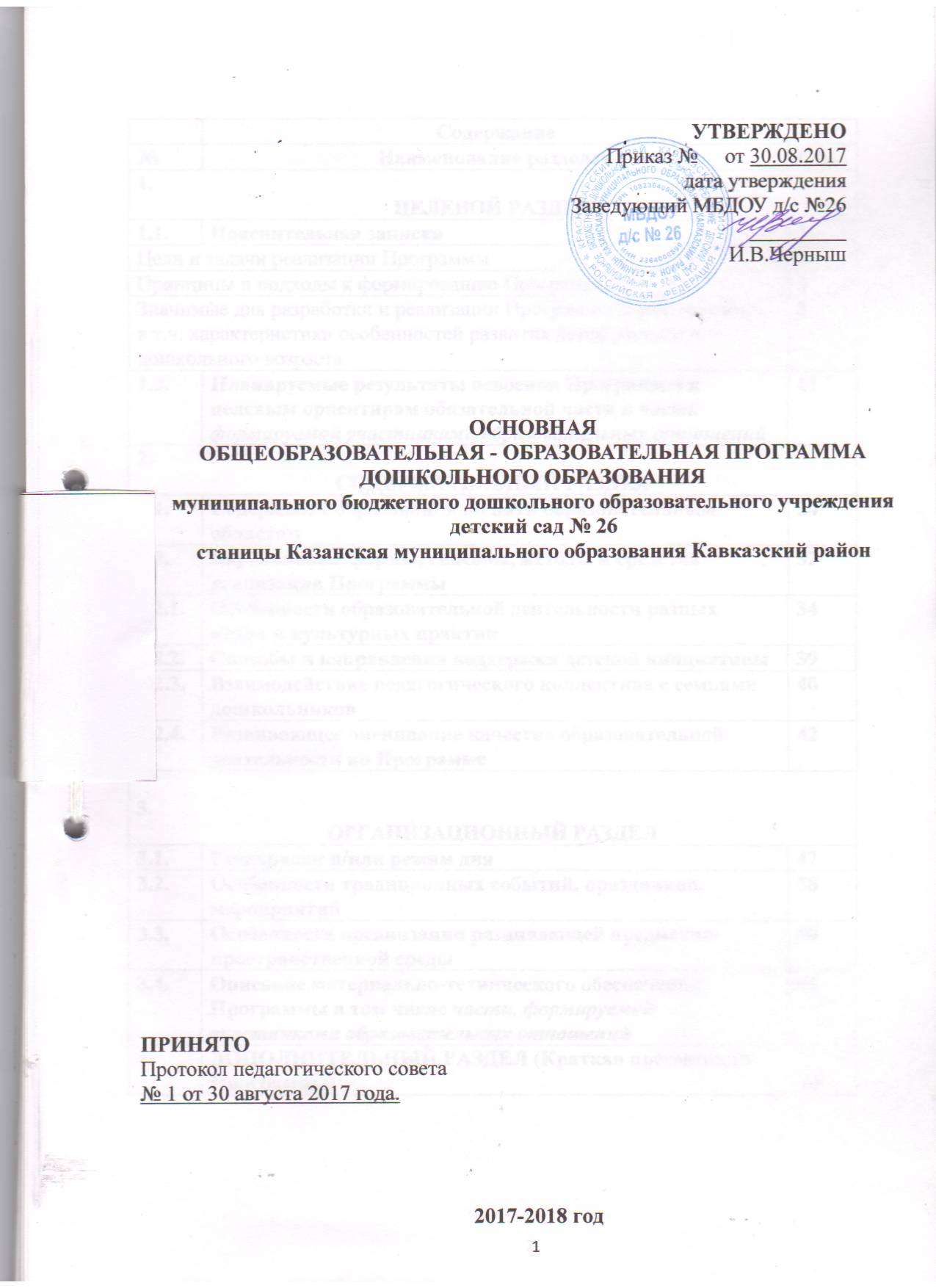                                                       1.  Целевой раздел1.1. Пояснительная записка.1.1.1. Цели и задачи реализации  ПрограммыОбразовательная программа дошкольного образования (далее Программа) Муниципальное бюджетное дошкольное образовательное учреждение детский сад № 26 cтаницы Казанская муниципального образования Кавказский район (МБДОУ д/с  № 26 ст.Казанская) определяет содержание и организацию образовательной деятельности, обеспечивает развитие личности детей  дошкольного возраста в различных видах общения и деятельности с учетом их возрастных, индивидуальных психологических и физиологических особенностей.          Программа направлена на: -создание условий развития ребенка, открывающих возможности для его позитивной социализации, его личностного развития, развития инициативы и творческих способностей на основе сотрудничества со взрослыми и сверстниками и соответствующим возрасту видам деятельности;-на создание развивающей образовательной среды, которая представляет собой систему условий социализации и индивидуализации детей.      Содержание Программы обеспечивает развитие личности, мотивации и способностей детей в различных видах деятельности и образовательных областях: социально- коммуникативное развитие, познавательное развитие, речевое развитие, художественно- эстетическое развитие, физическое развитие, отражает аспекты образовательной среды для ребенка дошкольного возраста.       Программа состоит Программа состоит из обязательной части и части формируемой участниками образовательных отношений. Объем обязательной части Программы составляет не менее 60% от ее общего объема. Объем части формируемой участниками образовательных отношений, составляет не более 40% от ее общего объема. Согласно п.2.9. ФГОС ДО «…обе части являются взаимодополняющими и необходимыми с точки зрения реализации требований Стандарта». Обязательная часть Программы разработана с учетом образовательной программы «Детство» Т.И. Бабаевой, А.Г. Гогоберидзе, О.В. Солнцевой и др. – СПб.: ООО «ИЗДАТЕЛЬСТВО «ДЕТСТВО-ПРЕСС», 2014 (далее программа «Детство»). Содержание частей разработано с учетом образовательных программ дошкольного образования (комплексных, парциальных), их перечень представлен в таблице 1. 1.1.3.  Значимые для разработки программы характеристики, в том                числе, особенности развития детей.        Реализация Программы  определяется возрастными  и индивидуальными особенностями  воспитанников ДОО   и   осуществляться  в различных видах деятельности (общении, игре, познавательно-исследовательской, коммуникативной, конструировании, изобразительной, музыкальной, двигательной деятельности  - как сквозных механизмах развития ребенка):Особенности контингента воспитанников.В МБДОУ д/с № 26 воспитываются дети в возрасте от 3 до 7 лет в группах общеразвивающей направленности полного дня (10.5 ч)группы для детей  дошкольного возраста :     -младшая от3-4лет-средняя от 4-5лет-старше от 5-6лет-подготовительная от 6-7лет.Возрастные и индивидуальные характеристики особенностей развития детей дошкольного возраста, воспитывающихся в образовательном учреждении .Младший дошкольный возраст (3-4 года). Отделение себя от взрослого и вместе с тем желание быть как взрослый — характерное противоречие кризиса трех лет.Проявляет свои чувства и эмоции, привязанность к воспитателю, доброжелательное отношение к окружающим, сверстникам, может сопереживать другому ребенку.Усваивают элементарные нормы и правила поведения, связанные с определёнными разрешениями и запретами («можно», «нужно», «нельзя»).Дифференцируют других людей по полу, возрасту; распознают детей, взрослых, пожилых людей, как в реальной жизни, так и на иллюстрациях.Овладевает навыками самообслуживания. Начинает осваивать основные движения, обнаруживает при выполнении физических упражнений стремление к целеполаганию.Сформированы основные сенсорные эталоны: основные цвета. Способен выбрать основные формы предметов по образцу, допуская иногда незначительные ошибки. Ему известны слова больше, меньше, и из двух предметов  выбирает больший или меньший.Знаком с предметами ближайшего окружения, их назначением; имеет представления о средствах передвижения, о некоторых профессиях, праздниках, свойствах воды, снега, песка; различает и называет состояния погоды. Различает по форме, окраске, вкусу некоторые фрукты и овощи, знает два-три вида птиц, некоторых домашних животных, наиболее часто встречающихся насекомых.Овладевает игровыми действиями с игрушками и предметами-заместителями, приобретает первичные умения ролевого поведения. Сюжеты игр простые, неразвёрнутые, содержащие одну-две роли.В процессе совместных игр, использует речевые формы вежливого общения.Овладевает грамматическим строем речи, начинает использовать сложные предложения. Конструирование носит процессуальный характер. Ребёнок может конструировать по образцу лишь элементарные предметные конструкции из двух-трёх частей.Воспринимает музыкальные образы через практическую деятельность. Дифференцирует звуковые свойства предметов, осваивает звуковые предэталоны. Средний дошкольный возраст (4-5 лет). Не осознает социальные нормы и правила поведения. Без напоминания взрослого здоровается и прощается, говорит «спасибо» и «пожалуйста», не перебивает взрослого, вежливо обращаются к нему. По собственной инициативе убирает игрушки, выполняет простые трудовые обязанности, доводит дело до конца. В этом возрасте у детей появляются представления о том, как положено себя вести девочкам, и как — мальчикам. Выделяет несоответствие нормам и правилам не только в поведении другого, но и в своём собственном. Освоен алгоритм процессов умывания, одевания, купания, приёма пищи, уборки помещения. Использует по назначению мыло, полотенце, носовой платок, салфетку, столовые приборы. Элементарно характеризует своё самочувствие, привлекает внимание взрослого в случае недомогания.Имеет дифференцированное представление о собственной гендерной принадлежности, аргументирует её по ряду Разделяет игровые и реальные взаимоотношения, сверстники становятся более привлекательными и предпочитаемыми партнёрами по игре.Владеет представлениями об основных цветах, геометрических формах и отношениях величин. Произвольно наблюдает, рассматривает и ищет предметы в окружающем пространстве. Восприятие осмысленное, целенаправленное и анализирующее.Появляется действие по правилу. Начинает активно играть в игры с правилами: настольные и подвижные. Может запомнить уже 5—6 предметов (из 10—15), изображённых на предъявляемых ему картинках.Преобладает репродуктивное воображение, воссоздающее образы, которые описываются в стихах, рассказах взрослого. Элементы продуктивного воображения начинают складываться в игре, рисовании, конструировании.Появляются  слова и выражения, отражающие нравственные представления: слова участия, сочувствия, сострадания. Учится использовать средства интонационной речевой выразительности: регулировать силу голоса, интонацию, ритм, темп речи в зависимости от ситуации общения. Использует правила речевого этикета. Речь - связная и последовательная.Эмоционально откликается на произведения музыкального и изобразительного искусства, художественную литературу, целостно воспринимает сюжет и понимает образы.В рисунках появляются детали. Замысел рисунка может меняться по ходу изображения. Владеет простейшими техническими умениями и навыками. Конструирование начинает носить характер продуктивной деятельности: замысливает будущую конструкцию и осуществляет поиск способов её исполнения.Старший дошкольный возраст (5-6 лет). Постепенно начинает осознавать связи и зависимости в социальном поведении и взаимоотношениях людей.Начинает предъявлять к себе те требования, которые раньше предъявлялись ему взрослыми. Осознает общепринятые нормы и правила поведения и обязательности их выполнения.Имеет дифференцированное представление о своей гендерной принадлежности по существенным признакам.Обсуждает правила игры. Согласование действий, распределение обязанностей чаще всего возникает ещё по ходу самой игры. Усложняется игровое пространство, игровые действия становятся разнообразными.Вне игры общение детей становится менее ситуативным. Они охотно рассказывают о том, что с ними произошло: где были, что видели и т. д. Дети внимательно слушают друг друга, эмоционально сопереживают рассказам друзей.Более совершенной становится крупная моторика, осваивает сложные движения. Наблюдаются различия в движениях мальчиков и девочек, в общей конфигурации тела в зависимости от пола ребёнка.Обладает довольно большим запасом представлений об окружающем. Хорошо знают основные цвета и имеют представления об оттенках. Может рассказать, чем отличаются геометрические фигуры друг от друга. Сопоставляет между собой по величине большое количество предметов. Возрастает способность ориентироваться в пространстве.Внимание детей становится более устойчивым и произвольным. Способен действовать по правилу, которое задаётся взрослым. Объём памяти изменяется не существенно, улучшается её устойчивость. Ведущим становится наглядно-образное мышление, позволяющее решать более сложные задачи. Действия воображения — создание и воплощение замысла — начинают складываться первоначально в игре. Приобретает способность действовать по предварительному замыслу в конструировании и рисовании.Правильно произносит звуки. Употребляет обобщающие слова, синонимы, антонимы, оттенки значений слов, многозначные слова. Словарь активно пополняется существительными, глаголами, прилагательными и наречиями. Самостоятельно строят игровые и деловые диалоги, осваивают правила речевого этикета, пользуются прямой и косвенной речью. Способен удерживать в памяти большой объём информации, ему доступно чтение с продолжением.Развивается прогностическая функция мышления. Осваивает разные виды ручного труда.В процессе восприятия художественных произведений, произведений музыкального и изобразительного искусства осуществляют выбор того что им больше нравится, обосновывая его с помощью элементов эстетической оценки. Совершенствуется качество музыкальной деятельности. Творческие проявления становятся более осознанными и направленными. Ребенок на пороге школы (6-7 лет) обладает устойчивыми социально-нравственными чувствами и эмоциями, высоким самосознанием и осуществляет себя как субъект деятельности и поведения.Мотивационная сфера расширяется за счёт развития таких социальных мотивов, как познавательные, просоциальные, самореализации. Эмоционально оценивает свои поступки. Испытывает чувство удовлетворения, радости, когда поступает правильно, хорошо, и смущение, неловкость, когда нарушает правила, поступает плохо. Формируются обобщённые эмоциональные представления, поведение становится менее ситуативным и чаще выстраивается с учётом интересов и потребностей других людей.Сложнее и богаче по содержанию становится общение ребёнка со взрослым. Большую значимость приобретает общение между собой. Их избирательные отношения становятся устойчивыми.Усваивают определённые способы поведения, ориентированные на выполнение будущих социальных ролей,  владеет культурой самообслуживания и культурой здоровья.Может по ходу игры брать на себя две роли, переходя от исполнения одной к исполнению другой. Расширяются представления о самом себе, своих физических возможностях, физическом облике. Совершенствуются основные движения. По собственной инициативе может организовывать подвижные игры и простейшие соревнования со сверстниками.Расширяет и углубляет представления о форме, цвете, величине предметов.  Обследует внешние особенности предметов. Увеличивается устойчивость непроизвольного внимания,  объём памяти. Воображение становится более логичным и последовательным. При придумывании сюжета игры, темы рисунка, историй и т. п. не только удерживает первоначальный замысел, но может обдумывать его до начала деятельности.Продолжается развитие наглядно-образного мышления. В своей речи чаще использует сложные предложения, увеличивается словарный запас. Активно развивается и другая форма речи — монологическая. Речь становится подлинным средством как общения, так и познавательной деятельности, а также планирования и регуляции поведения.Стремится получить знания о видах и жанрах искусства. Проявляет интерес к посещению театров, понимает ценность произведений музыкального искусства.В продуктивной деятельности знает, что хочет изобразить, не отказывается от своего замысла. Совершенствуется и усложняется техника рисования, лепки, аппликации.Конструирует по схеме, фотографиям, заданным условиям, собственному замыслу; делает игрушки путём складывания бумаги в разных направлениях; создает фигурки людей, животных, героев литературных произведений из природного материала. Овладевает композицией.Общие сведения о коллективе детей, работников, родителей           Основными участниками реализации Программы являются: дети дошкольного возраста групп общеразвивающей направленности, родители (законные представители), педагоги.                               Кадровый потенциал       Отличительной особенностью Учреждения является стабильность педагогических кадров и обслуживающего персонала, готовность к работе в инновационном режиме.       Все педагоги своевременно проходят КПК, 100% педагогов владеют навыками пользователя ПК, пройдя обучение на базе ДОО или освоив компьютер самостоятельно. А также повышают свой профессиональный уровень через посещения методических объединений, прохождение процедуры аттестации, самообразование, что способствует повышению профессионального мастерства, положительно влияет на развитие ДОО.                           Социальный статус родителей Социальными заказчиками деятельности дошкольной организации являются в первую очередь родители воспитанников. Поэтому коллектив ДОО создает доброжелательную, психологически комфортную атмосферу, в основе которой лежит определенная система взаимодействия с родителями, взаимопонимание и сотрудничество.        1.2. Планируемые результаты освоения Программы.1.2. Планируемые результаты освоения Программы к целевым ориентирам обязательной части и части, формируемой участниками образовательных отношений В соответствии с ФГОС ДО, специфика дошкольного детства и системные особенности дошкольного образования делают неправомерными требования от ребенка дошкольного возраста конкретных образовательных достижений. Поэтому результаты освоения Программы представлены в виде целевых ориентиров дошкольного образования и представляют собой возрастные характеристики возможных достижений ребенка к концу дошкольного образования. Целевые ориентиры Программы базируются на ФГОС ДО, целях и задачах, обозначенных в пояснительной записке к Программе. Целевые ориентиры в раннем возрасте. К трем годам ребенок: - интересуется окружающими предметами и активно действует с ними эмоционально вовлечен в действия с игрушками и другими предметами, проявляет настойчивость в достижении результата своих действий; - использует специфические, культурно фиксированные предметные действия, знает назначение бытовых предметов (ложки, расчёски, карандаша и пр.) и умеет пользоваться ими. Владеет простейшими навыками самообслуживания; стремится проявлять самостоятельность в бытовом и игровом поведении; - владеет активной и пассивной речью, включённой в общение; может обращаться с вопросами и просьбами, понимает речь взрослых; знает названия окружающих предметов и игрушек; - стремится к общению со взрослыми и активно подражает им в движениях и действиях; появляются игры, в которых ребенок воспроизводит действия взрослого; - проявляет интерес к сверстникам; наблюдает за их действиями и подражает им; - ребенок обладает интересом к стихам, песням и сказкам, рассматриванию картинки, стремится двигаться под музыку; проявляет эмоциональный отклик на различные произведения культуры и искусства; - у ребёнка развита крупная моторика, он стремится осваивать различные виды движения (бег, лазанье, перешагивание и пр.). Целевые ориентиры дошкольного возраста (детство от трех до семи-восьми лет)Дошкольное детство:Степень реального развития этих характеристик и способности ребенка их проявлять к моменту перехода на следующий уровень образования могут существенно варьироваться у разных детей в силу различий в условиях жизни и индивидуальных особенностей развития конкретного ребенка. Программа строится на основе общих закономерностей развития личности детей дошкольного возраста с учетом сенситивных периодов в развитии. Часть, формируемая участниками образовательных отношений Часть, формируемая участниками образовательных отношений, соответствует образовательным потребностям, интересам и мотивам детей, членов их семей и педагогов (что подтверждается результатами анкетирования); ориентирована на специфику национальных, социокультурных и иных условий, в которых осуществляется образовательная деятельность и учитывает: -материально-технические условия ДОО, -инновационную деятельность ДОО.                                     Региональный компонент Представление о родном крае является содержательной основой для осуществления разнообразной детской деятельности, и формируется нами посредством методического пособия «Ты, Кубань, ты наша Родина» Марковой В.А., направленного на формирование социокультурных ценностей нашего народа, начал гражданственности и патриотизма у дошкольников через знакомство с малой Родиной – Краснодарским краем. Региональный компонент предусматривает:  воспитание уважения к своему дому, к родной земле, малой родине на местном материале о станице Казанской, Кубани;  приобщение ребёнка к национально-культурному наследию: образцам национального местного фольклора, народным художественным промыслам, национально – культурным традициям, произведениям кубанских писателей и поэтов, композиторов, художников, исполнителей, спортсменов, знаменитых людей Кубани;  ознакомление и следование традициям и обычаям предков;  воспитание толерантного отношения к людям других национальностей и вероисповедования. Планируемые результаты освоения задач регионального компонента. • Ребенок проявляет интерес к малой родине: знает название края -Краснодарский край, Кубань, Краснодар – столица Краснодарского края, станица Казанская , улицы, на которой находится детский сад. • Хорошо ориентируется не только в ближайшем к детскому саду и дому, но и в центральных улицах станицы Казанской. Знает и стремится выполнять правила поведения в станице. • Ребенок проявляет любознательность по отношению к родной станице, ее истории, необычным памятникам, зданиям. • С удовольствием включается в проектную деятельность, детское коллекционирование, создание мини-музеев, связанных с познанием малой родины. • Ребёнок проявляет инициативу в социально значимых делах: участвует в социально значимых событиях: проектах, акциях, трудовых практикумах и десантах, переживает эмоции, связанные с событиями военных лет и подвигами станичников, стремится выразить позитивное отношение к пожилым жителям станицы. • Отражает свои впечатления о малой родине в предпочитаемой деятельности: рассказывает, изображает, воплощает образы в играх, разворачивает сюжет. • Ребенок проявляет интерес к культуре своего народа, русской народной культуре, культуре кубанских казаков, знакомству с культурами различных этносов, населяющих Кубань и нашу страну в целом. • Охотно участвует в общих делах социально-гуманистической направленности, на материале культуры кубанского фольклора: в подготовке концерта для ветеранов войны, посадке деревьев на участке, в конкурсе рисунков «Мы любим нашу землю», «Кубань - моя Родина», «Казанка– родная станица», проявляет инициативность и самостоятельность. • Ребенок называет свою национальную принадлежность, знает народы, каких национальностей населяют Кубань, проявляет интерес к национальному разнообразию людей своей страны и мира, стремление к знакомству с их культурой. • Ребёнок толерантно относится к детям других национальностей, в общении с ними первичными для дошкольника являются личностные особенности, с удовольствием рассказывает о своих друзьях других национальностей.                                        2. Содержательный раздел2.1. Содержание образования по пяти образовательным областям.      Содержание образовательной деятельности с детьми   определяется  в соответствие с образовательными областями: «Социально-коммуникативное развитие», «Познавательное развитие», «Речевое развитие», «Художественно-эстетическое развитие», «Физическое развитие».Образовательная область «Социально-коммуникативное развитие».Содержание направлено на присвоение норм и ценностей, принятых в обществе, включая моральные и нравственные ценности; развитие общения и взаимодействия ребенка со взрослыми и сверстниками; становление самостоятельности, целенаправленности и саморегуляции собственных действий, развитие социального и эмоционального интеллекта, эмоциональной отзывчивости, сопереживания, формирование готовности к совместной деятельности со сверстниками, формирование уважительного отношения и чувства принадлежности к своей семье, малой родине и Отечеству; представлений о социокультурных ценностях нашего народа, об отечественных традициях и праздниках, формирование основ безопасности в быту, социуме, природе.Образовательная область «Познавательное развитие».Предполагает развитие любознательности и  познавательной мотивации; формирование познавательных действий, становление сознания; развитие воображения и творческой активности; формирование первичных представлений о себе, других людях, объектах окружающего мира, о свойствах и отношениях объектов окружающего мира(форме, цвете, размере, материале, звучании, ритме, темпе, количестве, числе, части и целом, пространстве и времени, движении и покое, причинах и следствиях), о планете Земля как общем доме людей, об особенностях ее природы, многообразии стран и народов мира.Образовательная область «Речевое развитие». Содержание включает владение речью как средством общения, обогащение активного словаря; развитие связной, грамматически правильной диалогической и монологической речи; развитие звуковой и интонационной культуры речи, фонематического слуха; формирование звуковой аналитико-синтетической активности как предпосылки обучения грамоте.Образовательная область «Художественно-эстетическое  развитие». Предполагает развитие предпосылок ценностно-смыслового восприятия и понимания произведений искусства (словесного, музыкального, изобразительного), мира природы; становление эстетического отношения к окружающему миру; формирование элементарных представлений о видах искусства; восприятие музыки, художественной литературы, фольклора; стимулирование сопереживания персонажам художественных произведений; реализацию самостоятельной творческой деятельности детей(изобразительной, конструктивно-модульной, музыкальной, и др.)Образовательная область «Физическое развитие».Включает приобретение опыта в  следующих видах деятельности детей:- двигательной, в том числе связанном с выполнением упражнений, направленных на развитие таких качеств, как координация и гибкость;- способствующих правильному формированию опорно-двигательной системы организма, развитию равновесия, координации движений, крупной и мелкой моторики обеих рук, а также с правильным, не наносящим ущерба организму, выполнением основных движений (ходьба, бег, мягкие прыжки, повороты в обе стороны).,- формирование начальных представлений о некоторых видах спорта, овладение подвижными играми с правилами; становление целенаправленности и  саморегуляции в двигательной сфере; - овладение элементарными нормами и правилами здорового образа жизни (в питании, двигательном режиме, закаливании, при формировании полезных привычек и др.).При организации образовательной деятельности  обеспечивается единство воспитательных,  развивающих и образовательных  задач.2.2. Вариативные формы, способы, методы и средства реализации Программы.Содержание образовательной деятельности по освоению образовательной области  «Социально-коммуникативное развитие»Цель: освоение первоначальных представлений социального характера и включение детей в систему социальных отношений;  формирование положительного отношения к труду; формирование основ безопасности собственной жизнедеятельности и формирование предпосылок экологического сознания (безопасности окружающего мира)Задачи: – развитие игровой деятельности детей;– приобщение к элементарным общепринятым  нормам и правилам взаимоотношения со сверстниками и взрослыми (в том числе моральным);– формирование гендерной, семейной, гражданской принадлежности, патриотических чувств, чувства принадлежности к мировому сообществу;– развитие трудовой деятельности;– воспитание ценностного отношения к собственному труду, труду других людей и его результатам;– формирование первичных представлений о труде взрослых, его роли в обществе и жизни каждого человека;– формирование представлений об опасных  для человека и окружающего мира природы ситуациях и способах поведения в них;            – приобщение к  правилам безопасного для человека и окружающего мира природы поведения;            – передачу детям знаний о правилах безопасности дорожного движения в качестве пешехода и пассажира транспортного средства;            – формирование осторожного и осмотрительного отношения к потенциально опасным для человека и окружающего мира природы ситуациям.При реализации этих цели и задач  соблюдается принцип возрастной адресности: одно и то же содержание по теме используется для работы  в разных возрастных группах с большим или меньшим наполнением и воспитатель подбирает методы, соответствующие возрастным особенностям.Взаимодействие взрослого и ребенка в игреСодержание образовательной деятельности по освоениюобразовательной области «Познавательное развитие»Цель: развитие познавательных интересов и познавательных способностей детей, которые можно подразделить на сенсорные, интеллектуально-познавательные и интеллектуально-творческие.Задачи:Развитие интересов детей, любознательности и познавательной мотивации.Формирование познавательных действий, становление сознания.Развитие воображения и творческой активности.Формирование первичных представлений о себе, других людях, объектах окружающего мира, о свойствах и отношениях объектов окружающего мира (форме, цвете, размере, материале, звучании, ритме, темпе, количестве, числе, части и целом, пространстве и времени, движении и покое, причинах и следствиях и др.).Формирование первичных представлений о малой родине и Отечестве, представлений о социокультурных ценностях народа, об отечественных традициях и праздниках.Формирование первичных представлений о планете Земля как общем доме людей, об особенностях её природы, многообразии стран и народов.Содержание образовательной деятельности по освоениюобразовательной области «Речевое развитие»Цель: овладение конструктивными способами и средствами взаимодействия с окружающими людьми, формирование интереса и потребности в чтении (восприятии) книг.Задачи: – развитие свободного общения со взрослыми и детьми;– развитие всех компонентов устной	речи детей (лексической стороны, грамматического строя речи, произносительной стороны речи; связной речи – диалогической и монологической форм) в различных формах и видах детской деятельности;– практическое овладение воспитанниками нормами речи;– формирование целостной картины мира, в том числе первичных ценностных представлений;– развитие литературной речи;– приобщение к словесному искусству, в том числе развитие художественного восприятия и эстетического вкуса.Содержание образовательной деятельности по освоениюобразовательной области «Художественно-эстетическое развитие»Цели: формирование интереса к эстетической стороне окружающей действительности, удовлетворение потребности детей в самовыражении; развитие музыкальности детей, способности эмоционально воспринимать музыкуЗадачи: – развитие продуктивной деятельности детей (рисование, лепка, аппликация, художественный труд); развитие детского творчества; приобщение к изобразительному искусству;развитие  музыкально-художественной деятельности;приобщение к музыкальному искусству;развитие музыкальности детей; развитие способности эмоционально воспринимать музыку;развитие музыкально-художественной деятельности;приобщение к музыкальному искусству.Содержание образовательной деятельности по освоениюобразовательной области «Физическое развитие»Цель: формирование у детей интереса и ценностного отношения к занятиям физической культурой, гармоничное физическое развитие; охрана здоровья детей и формирование основы культуры здоровья.Задачи:Оздоровительные:охрана жизни и укрепление здоровья, обеспечение нормального функционирования всех органов и систем организм; всестороннее физическое совершенствование функций организма;повышение работоспособности и закаливание.Образовательные:формирование двигательных умений и навыков;развитие физических качеств;овладение ребенком элементарными знаниями о своем организме, роли физических упражнений в его жизни, способах укрепления собственного здоровья.Воспитательные:формирование интереса и потребности в занятиях физическими упражнениями;разностороннее  гармоничное развитие ребенка (не только физическое, но и умственное, нравственное, эстетическое, трудовое.2.2.1. Особенности образовательной деятельности разных видов и               культурных практик    Особенности образовательной деятельности разных видов .Развитие ребенка в образовательном процессе детского сада осуществляется целостно в процессе всей его жизнедеятельности. В то же время освоение любого вида деятельности требует обучения общим и специальным умениям, необходимым для ее осуществления. Особенностью организации образовательной деятельности по программе «Детство» является ситуационный подход. Основной единицей образовательного процесса выступает образовательная ситуация, то есть такая форма совместной деятельности педагога и детей, которая планируется и целенаправленно организуется педагогом с целью решения определенных задач развития, воспитания и обучения. Образовательная ситуация протекает в конкретный временной период образовательной деятельности. Особенностью образовательной ситуации является появление образовательного результата (продукта) в ходе специально организованного взаимодействия воспитателя и ребенка. Такие продукты могут быть как материальными (рассказ, рисунок, поделка, коллаж, экспонат для выставки), так и нематериальными (новое знание, образ, идея, отношение, переживание). Ориентация на конечный продукт определяет технологию создания образовательных ситуаций. Преимущественно образовательные ситуации носят комплексный характер и включают задачи, реализуемые в разных видах деятельности на одном тематическом содержании. Образовательные ситуации используются в процессе непосредственно организованной образовательной деятельности. Главными задачами таких образовательных ситуаций являются формирование у детей новых умений в разных видах деятельности и представлений, обобщение знаний по теме, развитие способности рассуждать и делать выводы. Воспитатель создает разнообразные образовательные ситуации, побуждающие детей применять свои знания и умения, активно искать новые пути решения возникшей в ситуации задачи, проявлять эмоциональную отзывчивость и творчество. Организованные воспитателем образовательные ситуации ставят детей перед необходимостью понять, принять и разрешить поставленную задачу. Активно используются игровые приемы, разнообразные виды наглядности, в том числе схемы, предметные и условно-графические модели. Назначение образовательных ситуаций состоит в систематизации, углублении, обобщении личного опыта детей: в освоении новых, более эффективных способов познания и деятельности; в осознании связей и зависимостей, которые скрыты от детей в повседневной жизни и требуют для их освоения специальных условий. Успешное и активное участие в образовательных ситуациях подготавливает детей к будущему школьному обучению. Воспитатель также широко использует ситуации выбора (практического и морального). Предоставление дошкольникам реальных прав практического выбора средств, цели, задач и условий своей деятельности создает почву для личного самовыражения и самостоятельности. Образовательные ситуации могут включаться в образовательную деятельность в режимных моментах. Они направлены на закрепление имеющихся у детей знаний и умений, их применение в новых условиях, проявление ребенком активности, самостоятельности и творчества. Образовательные ситуации могут запускать инициативную деятельность детей через постановку проблемы, требующей самостоятельного решения, через привлечение внимания детей к материалам для экспериментирования и исследовательской деятельности, для продуктивного творчества. Ситуационный подход дополняет принцип продуктивности образовательной деятельности, который связан с получением какого-либо продукта, который в материальной форме отражает социальный опыт, приобретаемый детьми (панно, газета, журнал, атрибуты для сюжетно-ролевой игры, экологический дневник и др.). Принцип продуктивности ориентирован на развитие субъектности ребенка в образовательной деятельности разнообразного содержания. Этому способствуют современные способы организации образовательного процесса с использованием детских проектов, игр- оболочек и игр-путешествий, коллекционирования, экспериментирования, ведения детских дневников и журналов, создания спектаклей-коллажей и многое другое. Организованная образовательная деятельность основана на организации педагогом видов деятельности, заданных ФГОС дошкольного образования. Игровая деятельность является ведущей деятельностью ребенка дошкольного возраста. В организованной образовательной деятельности она выступает в качестве основы для интеграции всех других видов деятельности ребенка дошкольного возраста. В младшей и средней группах детского сада игровая деятельность является основой решения всех образовательных задач. В сетке непосредственно образовательной деятельности игровая деятельность не выделяется в качестве отдельного вида деятельности, так как она является основой для организации всех других видов детской деятельности. Игровая деятельность представлена в образовательном процессе в разнообразных формах — это дидактические и сюжетно-дидактические, развивающие, подвижные игры, игры-путешествия, игровые проблемные ситуации, игры-инсценировки, игры-этюды и пр. При этом обогащение игрового опыта творческих игр детей тесно связано с содержанием непосредственно организованной образовательной деятельности. Организация сюжетно-ролевых, режиссерских, театрализованных игр и игр- драматизаций осуществляется преимущественно в режимных моментах (в утренний отрезок времени и во второй половине дня). Коммуникативная деятельность направлена на решение задач, связанных с развитием свободного общения детей и освоением всех компонентов устной речи, освоение культуры общения и этикета, воспитание толерантности, подготовки к обучению грамоте (в старшем дошкольном возрасте). В сетке непосредственно организованной образовательной деятельности она занимает отдельное место, но при этом коммуникативная деятельность включается во все виды детской деятельности, в ней находит отражение опыт, приобретаемый детьми в других видах деятельности. Познавательно-исследовательская деятельность включает в себя широкое познание детьми объектов живой и неживой природы, предметного и социального мира (мира взрослых и детей, деятельности людей, знакомство с семьей и взаимоотношениями людей, городом, страной и другими странами), безопасного поведения, освоение средств и способов познания (моделирования, экспериментирования), сенсорное и математическое развитие детей. Восприятие художественной литературы и фольклора организуется как процесс слушания детьми произведений художественной и познавательной литературы, направленный на развитие читательских интересов детей, способности восприятия литературного текста и общения по поводу прочитанного. Чтение может быть организовано как непосредственно чтение (или рассказывание сказки) воспитателем вслух и как прослушивание аудиозаписи. Конструирование и изобразительная деятельность детей представлена разными видами художественно-творческой (рисование, лепка, аппликация) деятельности. Художественно-творческая деятельность неразрывно связана со знакомством детей с изобразительным искусством, развитием способности художественного восприятия. Художественное восприятие произведений искусства существенно обогащает личный опыт дошкольников, обеспечивает интеграцию между познавательно-исследовательской, коммуникативной и продуктивной видами деятельности. Музыкальная деятельность организуется в процессе музыкальных занятий, которые проводятся музыкальным руководителем ДОО в специально оборудованном помещении. Двигательная деятельность организуется в процессе занятий физической культурой, требования к проведению которых согласуются дошкольной организацией с положениями действующего СанПиН. Образовательная деятельность, осуществляемая в ходе режимных моментов, требует особых форм работы в соответствии с реализуемыми задачами воспитания, обучения и развития ребенка. В режимных процессах, в свободной детской деятельности воспитатель создает по мере необходимости дополнительно развивающие проблемно-игровые или  практические ситуации, побуждающие дошкольников применить имеющийся опыт, проявить инициативу, активность для самостоятельного решения возникшей задачи. Образовательная деятельность, осуществляемая в утренний отрезок времени, включает: — наблюдения — в уголке природы, за деятельностью взрослых (сервировка стола к завтраку); — индивидуальные игры и игры с небольшими подгруппами детей (дидактические, развивающие, сюжетные, музыкальные, подвижные и пр.); — создание практических, игровых, проблемных ситуаций и ситуаций общения, сотрудничества, гуманных проявлений, заботы о малышах в детском саду, проявлений эмоциональной отзывчивости ко взрослым и сверстникам; — трудовые поручения (сервировка столов к завтраку, уход за комнатными растениями и пр.); — беседы и разговоры с детьми по их интересам; — рассматривание дидактических картинок, иллюстраций, просмотр видеоматериалов разнообразного содержания; — индивидуальную работу с детьми в соответствии с задачами разных образовательных областей; — двигательную деятельность детей, активность которой зависит от содержания организованной образовательной деятельности в первой половине дня; — работу по воспитанию у детей культурно-гигиенических навыков и культуры здоровья. Образовательная деятельность, осуществляемая во время прогулки, включает: — подвижные игры и упражнения, направленные на оптимизацию режима двигательной активности и укрепление здоровья детей; — наблюдения за объектами и явлениями природы, направленные на установление разнообразных связей и зависимостей в природе, воспитание отношения к ней; — экспериментирование с объектами неживой природы; — сюжетно-ролевые и конструктивные игры (с песком, со снегом, с природным материалом); — элементарную трудовую деятельность детей на участке детского сада; — свободное общение воспитателя с детьми.                                        Культурные практики .Во второй половине дня организуются разнообразные культурные практики, ориентированные на проявление детьми самостоятельности и творчества в разных видах деятельности. В культурных практиках воспитателем создается атмосфера свободы выбора, творческого обмена и самовыражения, сотрудничества взрослого и детей. Организация культурных практик носит преимущественно подгрупповой характер.  Совместная игра воспитателя и детей (сюжетно-ролевая, режиссерская, игра- драматизация, строительно-конструктивные игры) направлена на обогащение содержания творческих игр, освоение детьми игровых умений, необходимых для организации самостоятельной игры. Ситуации общения и накопления положительного социально-эмоционального опыта носят проблемный характер и заключают в себе жизненную проблему, близкую детям дошкольного возраста, в разрешении которой они принимают непосредственное участие. Такие ситуации могут быть реально-практического характера (оказание помощи малышам, старшим), условно-вербального характера (на основе жизненных сюжетов или сюжетов литературных произведений) и имитационно-игровыми. В ситуациях условно-вербального характера воспитатель обогащает представления детей об опыте разрешения тех или иных проблем, вызывает детей на задушевный разговор, связывает содержание разговора с личным опытом детей. В реально-практических ситуациях дети приобретают опыт проявления заботливого, участливого отношения к людям, принимают участие в важных делах («Мы сажаем рассаду для цветов», «Мы украшаем детский сад к празднику» и пр.). Ситуации могут планироваться воспитателем заранее, а могут возникать в ответ на события, которые происходят в группе, способствовать разрешению возникающих проблем. Творческая мастерская предоставляет детям условия для использования и применения знаний и умений. Мастерские разнообразны по своей тематике, содержанию, например: занятия рукоделием, приобщение к народным промыслам («В гостях у народных мастеров»), просмотр познавательных презентаций, оформление художественной галереи, книжного уголка или библиотеки («Мастерская книгопечатания», «В гостях у сказки»), игры и коллекционирование. Начало мастерской — это обычно задание вокруг слова, мелодии, рисунка, предмета, воспоминания. Далее следует работа с самым разнообразным материалом: словом, звуком, цветом, природными материалами, схемами и моделями. И обязательно включение детей в рефлексивную деятельность: анализ своих чувств, мыслей, взглядов («Чему удивились? Что узнали? Что порадовало?» и пр.). Результатом работы в творческой мастерской является создание книг-самоделок, детских журналов, составление маршрутов путешествия на природу, оформление коллекции, создание продуктов детского рукоделия и пр. Музыкально-театральная и литературная гостиная (детская студия) — форма организации художественно-творческой деятельности детей, предполагающая организацию восприятия музыкальных и литературных произведений, творческую деятельность детей и свободное общение воспитателя и детей на литературном или музыкальном материале. Детский досуг — вид деятельности, целенаправленно организуемый взрослыми для игры, развлечения, отдыха. Как правило, в детском саду организуются досуги «Здоровья и подвижных игр», музыкальные и литературные досуги. Возможна организация досугов в соответствии с интересами и предпочтениями детей (в старшем дошкольном возрасте). В этом случае досуг организуется как кружок. Например, для занятий рукоделием, художественным трудом и пр. Коллективная и индивидуальная трудовая деятельность носит общественно полезный характер и организуется как хозяйственно-бытовой труд и труд в природе. 2.2.2. Способы и направления поддержки детской инициативы Детская инициатива проявляется в свободной самостоятельной деятельности детей по выбору и интересам. Возможность играть, рисовать, конструировать, сочинять и пр. в соответствии с собственными интересами является важнейшим источником эмоционального благополучия ребенка в детском саду. Самостоятельная деятельность детей протекает преимущественно в утренний отрезок времени и во второй половине дня. Все виды деятельности ребенка в детском саду могут осуществляться в форме самостоятельной инициативной деятельности: —самостоятельные сюжетно-ролевые, режиссерские и театрализованные игры; — развивающие и логические игры; — музыкальные игры и импровизации; — речевые игры, игры с буквами, звуками и слогами; — самостоятельная деятельность в книжном уголке; — самостоятельная изобразительная и конструктивная деятельность по выбору детей; — самостоятельные опыты и эксперименты и др. В развитии детской инициативы и самостоятельности воспитателю важно соблюдать ряд общих требований: — развивать активный интерес детей к окружающему миру, стремление к получению новых знаний и умений; — создавать условия для участия детей в планировании образовательной деятельности посредством технологии «План-дело-анализ»; - создавать разнообразные условия и ситуации, побуждающие детей к активному применению знаний, умений, способов деятельности в личном опыте; — постоянно расширять область задач, которые дети решают самостоятельно; постепенно выдвигать перед детьми более сложные задачи, требующие сообразительности, творчества, поиска новых подходов, поощрять детскую инициативу; — тренировать волю детей, поддерживать желание преодолевать трудности, доводить начатое дело до конца; — ориентировать дошкольников на получение хорошего результата; — своевременно обратить особое внимание на детей, постоянно проявляющих небрежность, торопливость, равнодушие к результату, склонных не завершать работу; — дозировать помощь детям. Если ситуация подобна той, в которой ребенок действовал раньше, но его сдерживает новизна обстановки, достаточно просто намекнуть, посоветовать вспомнить, как он действовал в аналогичном случае; — поддерживать у детей чувство гордости и радости от успешных самостоятельных действий, подчеркивать рост возможностей и достижений каждого ребенка, побуждать к проявлению инициативы и творчества. Способы и направления поддержки детской инициативы в каждой возрастной группе подробно описаны в Примерной образовательной программе «Детство» (с.204-                2.2.3.Взаимодействие педагогического коллектива с семьями  дошкольников .Цели и задачи партнерства с родителями (законными представителями). Семья является институтом первичной социализации и образования, который оказывает большое влияние на развитие ребенка в младенческом, раннем и дошкольном возрасте. Поэтому педагогам, реализующим образовательные программы дошкольного образования, необходимо учитывать в своей работе такие факторы, как условия жизни в семье, состав семьи, ее ценности и традиции, а также уважать и признавать способности и достижения родителей (законных представителей) в деле воспитания и развития их детей. Тесное сотрудничество с семьей делает успешной работу Учреждения. Только в диалоге обе стороны могут узнать, как ребенок ведет себя в другой жизненной среде. Обмен информацией о ребенке является основой для воспитательного партнерства между родителями (законными представителями) и воспитателями, то есть для открытого, доверительного и интенсивного сотрудничества обеих сторон в общем деле образования и воспитания детей. Взаимодействие с семьей в духе партнерства в деле образования и воспитания детей является предпосылкой для обеспечения их полноценного развития. Партнерство означает, что отношения обеих сторон строятся на основе совместной ответственности за воспитание детей. Кроме того, понятие «партнерство» подразумевает, что семья и Учреждение равноправны, преследуют одни и те же цели и сотрудничают для их достижения. Согласие партнеров с общими целями и методами воспитания и сотрудничество в их достижении позволяют объединить усилия и обеспечить преемственность и взаимодополняемость в семейном и внесемейном образовании. Особенно важен диалог между педагогом и семьей в случае наличия у ребенка отклонений в поведении или каких-либо проблем в развитии. Диалог позволяет совместно анализировать поведение или проблемы ребенка, выяснять причины проблем и искать подходящие возможности их решения. В диалоге проходит консультирование родителей (законных представителей) по поводу лучшей стратегии в образовании и воспитании, согласование мер, которые могут быть предприняты со стороны Учреждения и семьи. Педагоги поддерживают семью в деле развития ребенка и при необходимости привлекают других специалистов и службы (консультации психолога, логопеда, и др.). Таким образом, Учреждение занимается профилактикой и борется с возникновением отклонений в развитии детей на ранних стадиях развития.  Уважение, сопереживание и искренность являются важными позициями, способствующими позитивному проведению диалога. Диалог с родителями (законными представителями) необходим также для планирования педагогической работы. Знание педагогами семейного уклада доверенных им детей позволяет эффективнее решать образовательные задачи, передавая детям дополнительный опыт. Педагоги, в свою очередь, также делятся информацией с родителями (законными представителями) о своей работе и о поведении детей во время пребывания в Учреждении. Родители (законные представители), как правило, хотят знать о возможностях сотрудничества, способствующего адаптации ребенка к Учреждению, его развитию, эффективному использованию предлагаемых форм образовательной работы. В этом случае ситуативное взаимодействие способно стать настоящим образовательным партнерством. Учреждение предлагает родителям (законным представителям) активно участвовать в образовательной работе и в отдельных занятиях. Родители (законные представители) могут привнести в жизнь Учреждения свои особые умения, пригласить детей к себе на работу, поставить для них спектакль, организовать совместное посещение музея, театра, помочь с уборкой территории и вывозом мусора, сопровождать группу детей во время экскурсий и т. п. Разнообразные возможности для привлечения родителей (законных представителей) предоставляет проектная работа. Родители (законные представители) могут принимать участие в планировании и подготовке проектов, праздников, экскурсий и т. д., могут также самостоятельно планировать родительские мероприятия и проводить их своими силами. Учреждением поощряется обмен мнениями между родителями (законными представителями), возникновение социальных сетей и семейная самопомощь. Одним из важных принципов технологии реализации Программы является совместное с родителями воспитание и развитие дошкольников, вовлечение родителей в образовательный процесс Учреждения. При этом сам воспитатель определяет, какие задачи он сможет более эффективно решить при взаимодействии с семьей, как поддерживать с родителями деловые и личные контакты, вовлекать их в процесс совместного воспитания дошкольников. Подробное описание особенностей взаимодействия педагогического коллектива с семьями воспитанников по всем направлениям взаимодействия педагога с родителями детей всех возрастных групп подробно описаны в программе «Детство» (с. 209-228).Особенности взаимодействия педагогического коллектива с семьями воспитанников.2.2.4.Развивающее оценивание качества образовательной деятельности по Программе Оценивание качества образовательной деятельности, осуществляемой Учреждением по Программе, представляет собой важную составную часть данной образовательной деятельности, направленную на ее усовершенствование. Концептуальные основания такой оценки определяются требованиями Федерального закона «Об образовании в Российской Федерации», а также Стандарта, в котором определены государственные гарантии качества образования. Оценивание качества, т. е. оценивание соответствия образовательной деятельности, реализуемой Учреждением, заданным требованиям Стандарта и Программы в дошкольном образовании направлено в первую очередь на оценивание созданных Организацией условий в процессе образовательной деятельности. Система оценки образовательной деятельности, предусмотренная Программой, предполагает оценивание качества условий образовательной деятельности, обеспечиваемых Учреждением, включая психолого-педагогические, кадровые, материально-технические, финансовые, информационно-методические, управление Учреждением и т. д. Программой не предусматривается оценивание качества образовательной деятельности Учреждения на основе достижения детьми планируемых результатов освоения Программы. Целевые ориентиры, представленные в Программе: − не подлежат непосредственной оценке; − не являются непосредственным основанием оценки как итогового, так и промежуточного уровня развития детей; − не являются основанием для их формального сравнения с реальными достижениями детей; − не являются основой объективной оценки соответствия установленным требованиям образовательной деятельности и подготовки детей; − не являются непосредственным основанием при оценке качества образования. В соответствии со Стандартом и принципами Программы оценка качества образовательной деятельности по Программе: 1) поддерживает ценности развития и позитивной социализации ребенка дошкольного возраста; 2) учитывает факт разнообразия путей развития ребенка в условиях современного постиндустриального общества; 3) ориентирует систему дошкольного образования на поддержку вариативности используемых образовательных программ и организационных форм дошкольного образования; 4) обеспечивает выбор методов и инструментов оценивания для семьи, образовательной организации и для педагогов Организации в соответствии: – с разнообразием вариантов развития ребенка в дошкольном детстве, – разнообразием вариантов образовательной среды, – разнообразием местных условий в разных регионах и муниципальных образованиях Российской Федерации; 5) представляет собой основу для развивающего управления программами дошкольного образования на уровне Организации, учредителя, региона, страны, обеспечивая тем самым качество основных образовательных программ дошкольного образования в разных условиях их реализации в масштабах всей страны. Система оценки качества реализации Программы на уровне Учреждения обеспечивает участие всех участников образовательных отношений, и в то же время, выполняет свою основную задачу – обеспечивает развитие системы дошкольного образования в соответствии с принципами и требованиями Стандарта. Программой предусмотрены следующие уровни системы оценки качества: • диагностика развития ребенка, используемая как профессиональный инструмент педагога с целью получения обратной связи от собственных педагогических действий и планирования дальнейшей индивидуальной работы с детьми по Программе (педагогическая диагностика); • внутренняя оценка, самооценка Учреждения; • внешняя оценка Учреждения, в том числе независимая профессиональная и общественная оценка. Регламент проведения педагогической диагностики. Программой предусмотрена оценка индивидуального развития детей в каждой возрастной группе. «Такая оценка проводится воспитателем в рамках педагогической диагностики: оценки индивидуального развития воспитанников, связанной с оценкой эффективности педагогических действий и лежащей в основе их дальнейшего планирования. Результаты педагогической диагностики (мониторинга) могут использоваться исключительно для решения следующих образовательных задач: 1) Индивидуализации образования (в том числе поддержки ребенка, построения его образовательной траектории или профессиональной коррекции особенностей его развития); 2) Оптимизации работы с группой детей» (ФГОС ДО, п.3.2.3). За основу взята методическая разработка педагогов Учреждения, которая предлагает новый подход к осуществлению педагогической диагностики в каждой возрастной группе в соответствии с разделом III Стандарта «Требования к условиям реализации основной образовательной программы дошкольного образования» и на его основе примерную структуру индивидуальной образовательной траектории развития ребенка. Предлагаемая методика имеет два блока: первый – диагностика результатов образовательной деятельности по образовательным областям, второй – диагностика игровой деятельности как самого универсального из всех других видов детской деятельности (коммуникативной, двигательной, познавательной и т.д.). Структура первого блока соответствует содержанию Программы и распределена по пяти образовательным областям (ОО) ФГОС. В каждой образовательной области выделены разделы «Достижения ребенка (Что нас радует)» и «Вызывает озабоченность и требует совместных усилий педагогов и родителей», по которым воспитатели заполняют карту наблюдений, делая конкретные записи (конкретная формулировка достижений и/или затруднений ребенка) в строке напротив фамилии каждого ребенка. Результаты педагогической диагностики нацелены на изучение: - деятельностных умений ребенка; - интересов, предпочтений, склонностей ребенка; - личностных особенностей ребенка;  - поведенческих проявлений ребенка; - особенностей взаимодействия ребенка со сверстниками; - особенности взаимодействия ребенка со взрослыми. Для сбора конкретных диагностических данных педагог использует исключительно метод наблюдения, не проводит тестирования, исключает применение высоко- и низкоформализованных тестов. Наблюдения могут быть дополнены свободным общением педагога с детьми, беседами, играми, рассматриванием картинок (см. Примерную образовательную программу дошкольного образования «Детство» с. 228-232). Предлагаемый подход предполагает выделение качественных характеристик изучаемого явления. Это позволяет воспитателю определить конкретные и эффективные «задачи дальнейшего планирования своих педагогических действий» (ФГОС ДО, п.3.2.3), определяющих перспективы и конкретные задачи ИОТР ребенка (ФГОС ДО, п.3.2.3.1) с помощью целенаправленных педагогических воздействий и «построение образовательной деятельности на основе взаимодействия взрослых с детьми» (ФГОС ДО, п.3.2.1.3), воспитателей и родителей. По сути, происходит самооценка воспитателем результативности собственных педагогических действий и осуществляется их дальнейшее планирование в отношении каждого ребенка, не овладевшего Программой. Результаты диагностики индивидуального развития детей используются исключительно для оценки эффективности педагогических действий самого воспитателя и дальнейшей коррекции своих действий для эффективного решения с каждым ребенком образовательных задач программы. Внутренняя оценка, самооценка Учреждения. На уровне Учреждения система оценки качества реализации Программы осуществляется посредством региональной системы оценки качества дошкольного образования, и решает следующие задачи: • повышения качества реализации программы дошкольного образования; • реализации требований Стандарта к структуре, условиям и целевым ориентирам основной образовательной программы дошкольной организации; • обеспечения объективной экспертизы деятельности Организации в процессе оценки качества программы дошкольного образования; • задания ориентиров педагогам в их профессиональной деятельности и перспектив развития Учреждения; • создания оснований преемственности между дошкольным и начальным общим образованием. Важнейшим элементом системы обеспечения качества дошкольного образования в Учреждении является оценка качества психолого-педагогических условий реализации основной образовательной программы, и именно психолого-педагогические условия являются основным предметом оценки в предлагаемой системе оценки качества образования на уровне Учреждения. Это позволяет выстроить систему оценки и повышения качества вариативного, развивающего дошкольного образования в соответствии со Стандартом посредством экспертизы условий реализации Программы. Ключевым уровнем оценки является уровень образовательного процесса, в котором непосредственно участвует ребенок, его семья и педагогический коллектив Учреждения. Система оценки качества предоставляет педагогам и администрации Учреждения материал для рефлексии своей деятельности и для серьезной работы над Программой. Результаты оценивания качества образовательной деятельности формируют доказательную основу для изменений основной образовательной программы, корректировки образовательного процесса и условий образовательной деятельности. Важную роль в системе оценки качества образовательной деятельности играют также семьи воспитанников и другие субъекты образовательных отношений, участвующие в оценивании образовательной деятельности Учреждения, предоставляя обратную связь о качестве образовательных процессов Учреждения. Система оценки качества дошкольного образования в Учреждении: – сфокусирована на оценивании психолого-педагогических и других условий реализации Программы в пяти образовательных областях, определенных Стандартом; – учитывает образовательные предпочтения и удовлетворенность дошкольным образованием со стороны семьи ребенка; – исключает использование оценки индивидуального развития ребенка в контексте оценки работы Учреждения; – исключает унификацию и поддерживает вариативность программ, форм и методов дошкольного образования; – способствует открытости по отношению к ожиданиям ребенка, семьи, педагогов, общества и государства; – включает как оценку педагогами Учреждения собственной работы, так и независимую профессиональную и общественную оценку условий образовательной деятельности; – использует единые инструменты, оценивающие условия реализации Программы, как для самоанализа, так и для внешнего оценивания. 3. Организационный раздел.3.1. Распорядок и/или режимы дня.       Режим работы МБДОУ д/с № 26ст. Казанская  с 7.30 до 18.00,   5-ти дневная рабочая неделя. Режим пребывания детей в группах общеразвивающей направленности для детей раннего и дошкольного возраста - 10.5 часов.                Все возрастные группы работают по двум  режимам: холодный (сентябрь-май) и  теплый (июнь - август )   периоды года.       Режим дня в ДОО  соответствует возрастным особенностям детей и способствует  их гармоничному развитию. Максимальная продолжительность непрерывного бодрствования детей 3 - 7 лет составляет 5,5-6 часов, до 3 лет - в соответствии с медицинскими рекомендациями.       В теплый период года в ДОО  организуются  прогулки 3 раза в день во всех возрастных группах: в первой половине - утренняя, дневная и во вторую половину дня - после дневного сна или перед уходом детей домой.         В холодный период года организуется 2 прогулки в группах раннего возраста и младшего и среднего дошкольного возраста.       С учетом   климатических условий Краснодарского края, в старших и подготовительных к школе группах  организуется 3 прогулки, в  зависимости от погодных условий.          Продолжительность ежедневных прогулок составляет 3-4 часа. При температуре воздуха ниже минус 15С и скорости ветра более 7 м/с продолжительность прогулки  сокращается.         Общая продолжительность суточного сна для детей дошкольного возраста 12 - 12,5 часа, из которых 2 - 2,5 часа отводится на дневной сон.  Дневной сон для детей от 2 до 3 лет  организуется  однократно продолжительностью не менее 3 часов. Перед сном не проводятся  подвижные эмоциональные игры, закаливающие процедуры.       На самостоятельную деятельность детей 3-7 лет (игры, подготовка к образовательной деятельности, личная гигиена) в режиме дня должно отводиться не  менее 3-4 часовРежим дня детей 3 – 4  лет на холодный периодРежим дня детей 3 – 4  лет на теплый периодРежим дня детей 4 – 5  лет на холодный периодРежим дня детей 4 – 5  лет на теплый периодРежим дня детей 5 – 6  лет на холодный периодРежим дня детей 5 – 6  лет на теплый периодРежим дня детей 6 – 7  лет на холодный периодРежим дня детей 6 – 7  лет на теплый периодОрганизация  воспитательно - образовательного процессаПродолжительность учебного года в группах общеразвивающей направленности - 9 месяцев (с  сентября по  май); Продолжительность непрерывной непосредственно образовательной деятельности для детей от 3 до 4-х лет - не более 15 минут, для детей от 4-х до 5-ти лет - не более 20 минут, для детей от 5 до 6-ти лет - не более 25 минут, а для детей от 6-ти до 7-ми лет - не более 30 минут.       Максимально допустимый объем образовательной нагрузки в первой половине дня в младшей и средней группах не превышает 30 и 40 минут соответственно, а в старшей и подготовительной - 45 минут и 1,5 часа соответственно. В середине времени, отведенного на непрерывную образовательную деятельность, проводят физкультурные минутки. Перерывы между периодами непрерывной образовательной деятельности - не менее 10 минут.Образовательная деятельность с детьми старшего дошкольного возраста осуществляется во второй половине дня после дневного сна. Ее продолжительность должна составлять не более 25 - 30 минут в день. В середине непосредственно образовательной деятельности статического характера проводятся физкультурные минутки.Образовательную деятельность, требующую повышенной познавательной активности и умственного напряжения детей,  организовывается  в первую половину дня. Для профилактики утомления детей  проводятся физкультурные, музыкальные занятия.Модель непосредственно-образовательной деятельности для групп общеразвивающей  направленностиМодель совместной образовательной деятельности и культурных практик в режимных моментах. Модель самостоятельной деятельности детей в режимных моментах.           Модель непосредственно-образовательной деятельностистаршей-подготовительной группы.Модель непосредственно-образовательной деятельностимладшей- средней группы.Организации двигательного  режима      Организация двигательного режима   направлена на улучшение здоровья и физического развития, расширение функциональных возможностей детского организма, формирование двигательных навыков и двигательных качеств.          Двигательный режим, физические упражнения и закаливающие мероприятия  осуществляются с учетом здоровья, возраста детей и времени года.        Используются  формы двигательной деятельности: утренняя  гимнастика, занятия физической культурой в помещении и на воздухе, физкультурные минутки, подвижные игры, спортивные упражнения, ритмическую гимнастику, занятия на тренажерах, плавание и другие.      Для реализации двигательной деятельности детей используются оборудование и инвентарь физкультурного зала и спортивной площадок в соответствии с возрастом и ростом ребенка.       Физкультурные занятия для дошкольников проводят  3 раза в неделю. Длительность занятия зависит от возраста детей и составляет:     - в младшей группе - 15 мин.,     - в средней группе - 20 мин.,     - в старшей группе - 25 мин.,     - в подготовительной группе - 30 мин.     Одно из трех  физкультурных  занятий  для  детей  5-7  лет   круглогодично проводится на открытом воздухе.  Его  проводят  только   при отсутствии у  детей  медицинских  противопоказаний  и  наличии  у  детей спортивной одежды, соответствующей погодным условиям.     В теплое время года при  благоприятных  метеорологических   условиях максимальное число занятий физической культурой  проводят на открытом воздухе.     Закаливание детей включает систему мероприятий:     - элементы закаливания в повседневной  жизни:  умывание   прохладной водой, широкая аэрация  помещений,  правильно  организованная   прогулка, физические упражнения, проводимые в легкой спортивной одежде в помещении и на открытом воздухе;     - специальные мероприятия: водные, воздушные и солнечные.     Для закаливания детей основные природные факторы (солнце, воздух   и вода) используют дифференцированно  в  зависимости  от  возраста   детей, состояния их здоровья.     Закаливающие мероприятия меняют по силе и длительности в зависимости от  сезона  года,   температуры   воздуха   в   групповых     помещениях, эпидемиологической обстановки.       Для достижения достаточного объема двигательной активности детей  используются все организованные формы занятий физическими упражнениями с широким включением подвижных игр, спортивных упражнений.        Работа по физическому развитию проводится с учетом здоровья детей при постоянном контроле со стороны медицинских работников.   Модель физического воспитания3.2. Особенности традиционных событий, праздников, мероприятий .            Задача воспитателя — наполнить ежедневную жизнь детей увлекательными и полезными делами, создать атмосферу радости общения, коллективного творчества, стремления к новым задачам и перспективам.          Для организации традиционных событий эффективно использование сюжетно- тематического планирования образовательного процесса. Темы определяются исходя из интересов и потребностей детей, необходимости обогащения детского опыта и интегрируют содержание, методы и приемы из разных образовательных областей.        Единая тема отражается в организуемых воспитателем образовательных ситуациях детской практической, игровой, изобразительной деятельности, в музыке. в наблюдениях и общении воспитателя с детьми.Комплексно – тематическое планирование совместной проектной деятельности  детей, родителей и педагогов3.3. Особенности организации развивающей предметно-пространственной среды Развивающая предметно-пространственная среда Учреждения (далее – РППС) соответствует требованиям Стандарта и санитарно-эпидемиологическим требованиям. РППС в Учреждении обеспечивает реализацию Программы. Организация педагогического процесса Учреждения предполагает свободу передвижения ребенка по всему зданию, а не только в пределах своего группового помещения. Детям доступны все функциональные пространства Учреждения, включая те, которые предназначены для взрослых. Конечно, доступ в помещения для взрослых, например в методический кабинет, кухню или прачечную, ограничен, но не закрыт, так как труд взрослых всегда интересен детям. Способность детей-выпускников свободно ориентироваться в пространстве и времени помогает им легко адаптироваться к особенностям школьной жизни. Условия Учреждения позволяют обустроить места для самостоятельной деятельности детей в групповых помещениях. Все это способствует эмоциональному раскрепощению, укрепляет чувство уверенности в себе и защищенности. В детском саду имеется помещение для художественного творчества детей — изостудия. Значительную роль в развитии дошкольника играет искусство, поэтому в оформлении детского сада большое место отводится изобразительному и декоративно - прикладному искусству. Текстильные скульптуры, изделия народно-прикладного искусства, роспись и т. д. с детства входят в сознание и чувства ребенка. Они развивают мышление, нравственно-волевые качества, создают предпосылки формирования любви и уважения к труду людей. Для всестороннего развития дошкольникам предоставляется возможность полностью использовать среду и принимать активное участие в ее организации. Продукты детской деятельности в качестве украшения интерьеров детского сада насыщают здание особой энергетикой, позволяют дошкольникам понять свои возможности в преобразовании пространства. Предметно-пространственная среда организуется по принципу небольших полузамкнутых микро пространств, для того чтобы избежать скученности детей и способствовать играм подгруппами в 3—5 человек. Все материалы и игрушки располагаются так, чтобы не мешать свободному перемещению детей, создать условия для общения со сверстниками. Предусмотрены «уголки уединения», где ребенок может отойти от общения, подумать, помечтать. Такие уголки создаются, с помощью перегородки пространства ширмой, стеллажами, разместив там несколько мягких игрушек, книг, игр для уединившегося ребенка. В группе созданы различные центры активности: — центр познания обеспечивает решение задач познавательно-исследовательской деятельности детей (развивающие и логические игры, речевые игры, игры с буквами, звуками и слогами; опыты и эксперименты); — центр творчества обеспечивает решение задач активизации творчества детей (режиссерские и театрализованные, музыкальные игры и импровизации, художественно-речевая и изобразительная деятельность); — игровой центр обеспечивает организацию самостоятельных сюжетно-ролевых игр; — литературный центр обеспечивает литературное развитие дошкольников; — спортивный центр обеспечивает двигательную активность и организацию здоровье сберегающей деятельности детей. В коридорах и кабинетах специалистов Учреждения созданы функциональные модули (центры активности): - фитнес-центр, - центр науки и экспериментирования, - центр архитектуры и строительства, - автошкола, - лаборатория чудес (робототехника), - центр журналистики, - фото центр, - центр творчества, - шахматный центр. Воспитатели могут оценить качество созданной в группе РППС и степень ее влияния на детей по следующим показателям: 1.Включенность всех детей в активную самостоятельную деятельность. Каждый ребенок выбирает занятие по интересам в центрах активности, что обеспечивается разнообразием предметного содержания, доступностью материалов, удобством их размещения. 2. Низкий уровень шума в группе (так называемый рабочий шум), при этом голос воспитателя не доминирует над голосами детей, но тем не менее хорошо всем слышен. 3. Низкая конфликтность между детьми: они редко ссорятся из-за игр, игрового пространства или материалов, так как увлечены интересной деятельностью. 4. Выраженная продуктивность самостоятельной деятельности детей: много рисунков, поделок, рассказов, экспериментов, игровых импровизаций и других продуктов создается детьми в течение дня. 5. Положительный эмоциональный настрой детей, их жизнерадостность, открытость, желание посещать детский сад.В ДОО имеются различные средства обучения, в том числе технические, соответствующие материалы (в том числе расходные), игровое спортивное, оздоровительное оборудование, инвентарь, необходимые для реализации Программы.3.4. Описание материально-технического обеспечения Программы, обеспеченность методическими материалами и средствами обучения и воспитания В Учреждении созданы материально-технические условия, обеспечивающие: 1) возможность достижения воспитанниками планируемых результатов освоения Программы; 2) выполнение Учреждением требований: – санитарно-эпидемиологических правил и нормативов (Санитарно-эпидемиологическое заключение № 23.КК.23.080.М.000859.04.15 от 06.04.2015г.): – пожарной безопасности и электробезопасности; – охране здоровья воспитанников и охране труда работников Учреждения;  Обеспечение воспитательно-образовательного процессаоснащенными зданиями, строениями, сооружениями,Методическое обеспечение воспитательно - образовательного процесса в группах общеразвивающей направленности                           ДОПОЛНИТЕЛЬНЫЙ РАЗДЕЛ.                         Краткая презентация Программы.Возрастные особенности воспитанников ДОУ Содержание Программы учитывает возрастные и индивидуальные особенности детей, воспитывающихся в образовательном учреждении. Основной структурной единицей дошкольного образовательного учреждения является группа детей дошкольного возраста. Всего в детском саду воспитывается 120детей. Общее количество групп –4. Программа направлена на: - создание условий развития ребенка, открывающих возможности для его позитивной социализации, его личностного развития, развития инициативы и творческих способностей на основе сотрудничества со взрослыми и сверстниками и соответствующим возрасту видам деятельности; - на создание развивающей образовательной среды, которая представляет собой систему условий социализации и индивидуализации детей. Направления развития и образования детей, которые реализуются в различных видах деятельности: социально-коммуникативное развитие (направлено на усвоение норм и ценностей, принятых в обществе, включая моральные и нравственные ценности; развитие общения и взаимодействия ребенка со взрослыми и сверстниками; становление самостоятельности, целенаправленности и саморегуляции собственных действий; развитие социального и эмоционального интеллекта, эмоциональной отзывчивости, сопереживания, формирование готовности к совместной деятельности со сверстниками, формирование уважительного отношения и чувства принадлежности к своей семье и к сообществу детей и взрослых в Организации; формирование позитивных установок к различным видам труда и творчества; формирование основ безопасного поведения в быту, социуме, природе.); познавательное развитие (предполагает развитие интересов детей, любознательности и познавательной мотивации; формирование познавательных действий, становление сознания; развитие воображения и творческой активности; формирование первичных представлений о себе, других людях, объектах окружающего мира, о свойствах и отношениях объектов окружающего мира (форме, цвете, размере, материале, звучании, ритме, темпе, количестве, числе, части и целом, пространстве и времени, движении и покое, причинах и следствиях и др.), о малой родине и Отечестве, представлений о социокультурных ценностях нашего народа, об отечественных традициях и праздниках, о планете Земля как общем доме людей, об особенностях ее природы, многообразии стран и народов мира); речевое развитие (включает владение речью как средством общения и культуры; обогащение активного словаря; развитие связной, грамматически правильной диалогической и монологической речи; развитие речевого творчества; развитие звуковой и интонационной культуры речи, фонематического слуха; знакомство с книжной культурой, детской литературой, понимание на слух текстов различных жанров детской литературы; формирование звуковой аналитико-синтетической активности как предпосылки обучения грамоте); художественно-эстетическое развитие (предполагает развитие предпосылок ценностно-смыслового восприятия и понимания произведений искусства (словесного, музыкального, изобразительного), мира природы; становление эстетического отношения к окружающему миру; формирование элементарных представлений о видах искусства; восприятие музыки, художественной литературы, фольклора; стимулирование сопереживания персонажам художественных произведений; реализацию самостоятельной творческой деятельности детей (изобразительной, конструктивно-модельной, музыкальной и др.); физическое развитие (включает приобретение опыта в следующих видах деятельности детей: двигательной, в том числе связанной с выполнением упражнений, направленных на развитие таких физических качеств, как координация и гибкость; способствующих правильному формированию опорно-двигательной системы организма, развитию равновесия, координации движения, крупной и мелкой моторики обеих рук, а также с правильным, не наносящем ущерба организму выполнением основных движений (ходьба, бег, мягкие прыжки, повороты в обе стороны), формирование начальных представлений о некоторых видах спорта, овладение подвижными играми с правилами; становление целенаправленности и саморегуляции в двигательной сфере; становление ценностей здорового образа жизни, овладение его элементарными нормами и правилами (в питании, двигательном режиме, закаливании, при формировании полезных привычек и др.).) Структура и объем образовательной программы Программа состоит из обязательной части и части, формируемой участниками образовательных отношений. Обе части являются взаимодополняющими и необходимыми с точки зрения реализации требований Стандарта. Объем обязательной части Программы составляет не менее 60% от ее общего объема; объем части, формируемой участниками образовательных отношений – не более 40%. Программа включает три основных раздела: целевой, содержательный, организационный.                         Региональный компонент Региональный компонент строится на материале методического пособия «Ты, Кубань, ты - наша Родина» Марковой В.А. Формы взаимодействия педагогического коллектива с семьями воспитанников Цель: построение взаимодействия с семьями воспитанников в целях осуществления полноценного развития каждого ребёнка, вовлечение семей воспитанников непосредственно в образовательный процесс. Формы взаимодействия: •родительские собрания; •беседы, дискуссии, консультации, семинары; •наглядная информация; •участие в творческих выставках, акциях, смотрах-конкурсах; •участие в Совете ДОУ; •участие в открытых показах ООД, праздниках, досугах, кружковой деятельности; •дни открытых дверей; •совместная проектная деятельность; •круглые столы, встречи с интересными людьми; •тренинги;  творческие мастерские; •распространение лучшего семейного опыта. Целевые ориентиры Требования Стандарта к результатам освоения Программы представлены в виде целевых ориентиров дошкольного образования, которые представляют собой социально-нормативные возрастные характеристики возможных достижений ребенка на этапе завершения уровня дошкольного образования. •Целевые ориентиры Программы выступают основаниями преемственности дошкольного и начального общего образования. •При соблюдении требований к условиям реализации Программы настоящие целевые ориентиры предполагают формирование у детей дошкольного возраста предпосылок к учебной деятельности на этапе завершения ими дошкольного образования. Краткая презентация Программы находится на сайте МБДОУ «Детский сад № 26 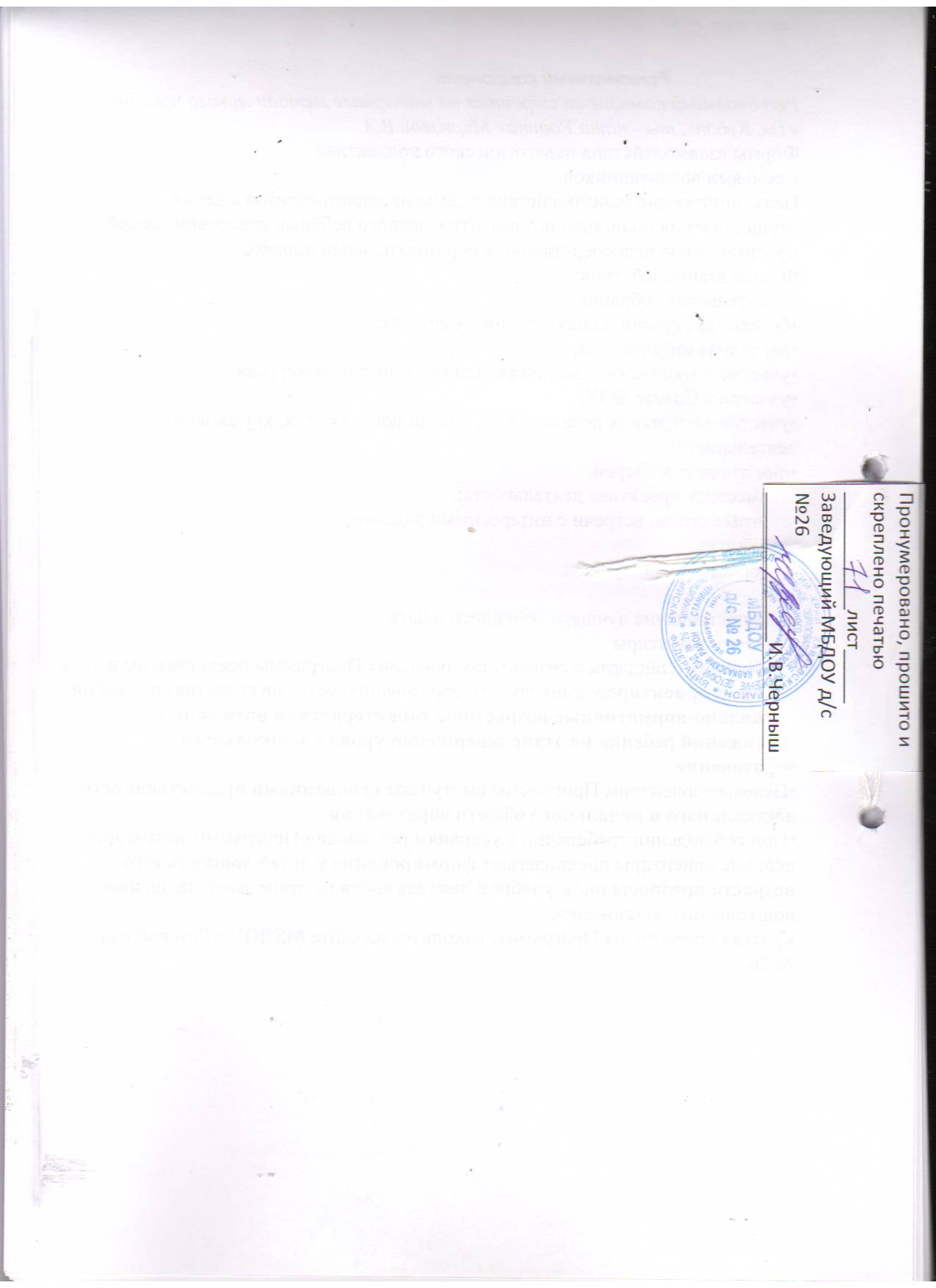 Содержание№Наименование разделовСтр.1.ЦЕЛЕВОЙ РАЗДЕЛ1.ЦЕЛЕВОЙ РАЗДЕЛ1.ЦЕЛЕВОЙ РАЗДЕЛ1.1. Пояснительная записка 3 Цели и задачи реализации Программы Цели и задачи реализации Программы 3 Принципы и подходы к формированию Программы Принципы и подходы к формированию Программы 5 Значимые для разработки и реализации Программы характеристики, в т.ч. характеристики особенностей развития детей раннего и дошкольного возраста Значимые для разработки и реализации Программы характеристики, в т.ч. характеристики особенностей развития детей раннего и дошкольного возраста 51.2. Планируемые результаты освоения Программы к целевым ориентирам обязательной части и части формируемой участниками образовательных отношений 11 2. СОДЕРЖАТЕЛЬНЫЙ РАЗДЕЛ2. СОДЕРЖАТЕЛЬНЫЙ РАЗДЕЛ2. СОДЕРЖАТЕЛЬНЫЙ РАЗДЕЛ2.1. Содержание образования по пяти образовательным областям 242.2. Вариативные формы, способы, методы и средства реализации Программы 32 2.2.1. Особенности образовательной деятельности разных видов и культурных практик 34 2.2.2. Способы и направления поддержки детской инициативы 392.2.3. Взаимодействие педагогического коллектива с семьями дошкольников 402.2.4. Развивающее оценивание качества образовательной деятельности по Программе 42 3. ОРГАНИЗАЦИОННЫЙ РАЗДЕЛ3. ОРГАНИЗАЦИОННЫЙ РАЗДЕЛ3. ОРГАНИЗАЦИОННЫЙ РАЗДЕЛ3.1. Распорядок и/или режим дня 47 3.2. Особенности традиционных событий, праздников, мероприятий 583.3. Особенности организации развивающей предметно-пространственной среды 60 3.4. Описание материально-технического обеспечения Программы в том числе части, формируемой участниками образовательных отношений 654. ДОПОЛНИТЕЛЬНЫЙ РАЗДЕЛ (Краткая презентация Программы)                                                                                       69ДОПОЛНИТЕЛЬНЫЙ РАЗДЕЛ (Краткая презентация Программы)                                                                                       69№ группы (или    название), возраст воспитанниковРежим работы группыОбязательна часть ООП (название программы )Часть, формируемая участниками образовательных отношений (название программ)Младший  10,5 ч.Детство: Примерная образовательная программа дошкольного образования/Т.И. Бабаева, А.Г. Гогоберидзе, О.В. Солнцева и др.Детство: Примерная образовательная программа дошкольного образования/Т.И. Бабаева, А.Г. Гогоберидзе, О.В. Солнцева и др. Р.Б. Стеркина, О.Л. Князева «Основы безопасности детей дошкольного возраста» усиливает образовательную область «социально-коммуникативное развитие» Нищева Н.В. Парциальная программа «Обучение грамоте детей дошкольного возраста» позволяет усилить ОО «Речевое развитие».  Изобразительная деятельность в детском саду. Младший возраст. Лыкова И.А.Играем с логическими блоками Дьеныша Учебный курс для детей 4-5 лет Захарова Н.ИЦели и задачи реализации Программы Целью Программы является проектирование социальных ситуаций развития ребенка и развивающей предметно-пространственной среды, обеспечивающих позитивную социализацию, мотивацию и поддержку индивидуальности детей через общение, игру, познавательно-исследовательскую деятельность и другие формы активности. Программа, в соответствии с Федеральным законом «Об образовании в Российской Федерации», содействует взаимопониманию и сотрудничеству между людьми, учитывает разнообразие мировоззренческих подходов, способствует реализации права детей дошкольного возраста на свободный выбор мнений и убеждений, обеспечивает развитие способностей каждого ребенка, формирование и развитие личности ребенка в соответствии с принятыми в семье и обществе духовно-нравственными и социокультурными ценностями в целях интеллектуального, духовно-нравственного, творческого и физического развития человека, удовлетворения его образовательных потребностей и интересов. Цели Программы достигаются через решение следующих задач: – охрана и укрепление физического и психического здоровья детей, в том числе их эмоционального благополучия; – обеспечение равных возможностей для полноценного развития каждого ребенка в период дошкольного детства независимо от места проживания, пола, нации, языка, социального статуса; – создание благоприятных условий развития детей в соответствии с их возрастными и индивидуальными особенностями, развитие способностей и творческого потенциала каждого ребенка как субъекта отношений с другими детьми, взрослыми и миром; – объединение обучения и воспитания в целостный образовательный процесс на основе духовно-нравственных и социокультурных ценностей, 6 принятых в обществе правил и норм поведения в интересах человека, семьи, общества; – формирование общей культуры личности детей, развитие их социальных, нравственных, эстетических, интеллектуальных, физических качеств, инициативности, самостоятельности и ответственности ребенка, формирование предпосылок учебной деятельности; – формирование социокультурной среды, соответствующей возрастным и индивидуальным особенностям детей; – обеспечение психолого-педагогической поддержки семьи и повышение компетентности родителей (законных представителей) в вопросах развития и образования, охраны и укрепления здоровья детей; – обеспечение преемственности целей, задач и содержания дошкольного общего и начального общего образования. Принципы и подходы к формированию Программы Программа построена на следующих принципах, соответствующих Стандарту и с учетом программы «Детство»: 1. Принцип полноценного проживания ребенком всех этапов детства (младенческого, раннего и дошкольного возраста), обогащение (амплификация) детского развития. 2. Принцип построения образовательной деятельности на основе индивидуальных особенностей каждого ребенка, при котором сам ребенок становится активным в выборе содержания своего образования, становится субъектом дошкольного образования. 3. Принцип содействия и сотрудничества детей и взрослых, признания ребенка полноценным участником (субъектом) образовательных отношений. 4. Принцип поддержки инициативы детей в различных видах деятельности. 5. Принцип сотрудничества с семьей. 6. Принцип приобщения детей к социокультурным нормам, традициям семьи, общества и государства. 7. Принцип формирования познавательных интересов и познавательных действий ребенка в различных видах деятельности. 8. Принцип возрастной адекватности дошкольного образования (соответствия условий, требований, методов возрасту и особенностям развития). 9. Принцип учета этнокультурной ситуации развития детей. Значимые для разработки и реализации Программы характеристики, в том числе характеристики особенностей развития детей раннего и дошкольного возраста Возрастная категория Направленность групп Количество групп Количество детей От 2 до 4 лет общеразвивающая 130 От 4 до 5 лет общеразвивающая 1 30 От 5 до 6 лет общеразвивающая1 30 От 6 до 7 лет общеразвивающая130 Реализация Программы сопровождается следующими кадрами. Коллектив ДОО составляет 32 человека. Воспитательно-образовательную работу осуществляют 8 педагога: из них 7воспитателя и специалисты: 1музыкальны1 руководитель, 4 младших воспитателей.                      Характеристика кадрового состава Реализация Программы сопровождается следующими кадрами. Коллектив ДОО составляет 32 человека. Воспитательно-образовательную работу осуществляют 8 педагога: из них 7воспитателя и специалисты: 1музыкальны1 руководитель, 4 младших воспитателей.                      Характеристика кадрового состава Реализация Программы сопровождается следующими кадрами. Коллектив ДОО составляет 32 человека. Воспитательно-образовательную работу осуществляют 8 педагога: из них 7воспитателя и специалисты: 1музыкальны1 руководитель, 4 младших воспитателей.                      Характеристика кадрового состава Реализация Программы сопровождается следующими кадрами. Коллектив ДОО составляет 32 человека. Воспитательно-образовательную работу осуществляют 8 педагога: из них 7воспитателя и специалисты: 1музыкальны1 руководитель, 4 младших воспитателей.                      Характеристика кадрового состава 1. По образованию высшее педагогическое образование высшее педагогическое образование среднее педагогическое образование среднее педагогическое образование 8 8 обучаются обучаются 2. По стажу до 5 лет до 5 лет 4от 5 до 10 лет от 5 до 10 лет от 10 до 15 лет от 10 до 15 лет 2 2 свыше 15 лет свыше 15 лет 223.По результатам аттестации высшая квалификационная категория высшая квалификационная категория 1 первая квалификационная категория первая квалификационная категория 22не имеют квалификационная категории не имеют квалификационная категории 66соответствие занимаемой должности соответствие занимаемой должности - - взаимопонимание и сотрудничество. 2017 г. взаимопонимание и сотрудничество. 2017 г. взаимопонимание и сотрудничество. 2017 г. взаимопонимание и сотрудничество. 2017 г. взаимопонимание и сотрудничество. 2017 г. взаимопонимание и сотрудничество. 2017 г. взаимопонимание и сотрудничество. 2017 г. Особенности семьи Особенности семьи полные семьи полные семьи полные семьи полные семьи 89% одинокие одинокие одинокие одинокие 11% 11% 11% в разводе в разводе в разводе в разводе в разводе в разводе в разводе вдовы вдовы вдовы вдовы вдовы вдовы вдовы опекуны опекуны опекуны - - - - многодетные многодетные многодетные 11% 11% 11% 11% Образование высшее высшее высшее высшее 52% 52% н/высшее н/высшее н/высшее 6% 6% 6% 6% среднее среднее среднее 2% 2% 2% 2% с/спец. с/спец. с/спец. 35% 35% 35% 35% н/среднее н/среднее н/среднее 5% 5% 5% 5% Социальный состав интеллигенция интеллигенция интеллигенция интеллигенция 23% 23% рабочие рабочие рабочие 49% 49% 49% 49% служащие служащие служащие 16% 16% 16% 16% домохозяйки домохозяйки домохозяйки 8% 8% 8% 8% предприниматели предприниматели предприниматели 4% 4% 4% 4% К четырем годамК пяти годамК шести годамНа этапе завершения ДОМожет спокойно, не мешая другому ребенку играть рядом, объединяться в игре с общей игрушкой, участвовать в несложной совместной практической деятельности. Проявляет стремление к положительным поступкам, но взаимоотношения зависят от ситуации и пока еще требуют постоянного внимания воспитателя.Принимает цель, в играх, в предметной и художественной деятельности по показу и побуждению взрослых ребенок доводит начатую работу до определенного результата.Понимает, что вещи, предметы сделаны людьми и требуют бережного обращения с ними.Может применять усвоенные знания и способы деятельности для решения несложных задач, поставленных взрослым.Доброжелателен в общении со сверстниками в совместных делах; проявляет интерес к разным видам деятельности, активно участвует в них. Овладевает умениями экспериментирования и при содействии взрослого активно использует их для решенияинтеллектуальных и бытовых задач. Сформированы специальные умения и навыки (речевые, изобразительные, музыкальные, конструктивные и др.), необходимые для осуществления различных видов детской деятельностиПроявляетсамостоятельность в разнообразных видах деятельности, стремится к проявлению творческой инициативы. Может самостоятельно поставить цель, обдумать путь к её достижению, осуществить замысел и оценить полученный результат с позиции цели.Ребёнок овладеваетосновнымикультурнымиспособамидеятельности,проявляетинициативу и самостоятельность в разных видах деятельности - игре, общении, познавательно-исследовательской деятельности, конструировании и др.; способен выбирать себе род занятий, участников по совместной деятельности; ребёнок обладает установкой положительного отношения к миру, к разным видам труда, другим людям и самому себе, обладает чувством собственного достоинства.К четырем годамК пяти годамК шести годамНа этапе завершения ДОПроявляет эмоциональную отзывчивость, подражая примеру взрослых, старается утешить обиженного, помочь. Начинает в мимике и жестах различать эмоциональные состояния людей, веселую и грустную музыку, эмоционально откликается на содержание прочитанного, сопереживают героям.Откликается на эмоции близких людей и друзей. Испытывает радость от общения с животными и растениями, как знакомыми, так и новыми для него. Сопереживает персонажам сказок. Эмоционально реагирует на художественные произведения, мир природы.Понимает эмоциональные состояния взрослых и других детей, проявляет готовность помочь, сочувствие. Высказывает свое мнение о причинах того или иного эмоционального состояния людей, понимает некоторые образные средства, которые используются для передачи настроения в изобразительном искусстве, музыке, в художественнойлитературе.Способен договариваться, учитывать интересы и чувства других, сопереживать неудачам и сорадоваться успехам других, адекватно проявляет свои чувства, в том числе чувство веры в себя, старается разрешать конфликты.К четырем годамК пяти годамК шести годамНа этапе завершения ДООхотно включается в совместную деятельность со взрослым, подражает его действиям, отвечает на вопросы взрослого и комментирует его действия в процессе совместной игры, выполнения режимных моментов. Проявляет интерес к сверстникам, к взаимодействию в игре, в повседневном общении и бытовой деятельности.Нуждается в содержательных контактах со сверстниками по поводу игрушек, совместных игр, общих дел, налаживаются первые дружеские связи между детьми. Стремится к самовыражению в деятельности. Ребенок охотно сотрудничает со взрослыми не только в практических делах, но активно стремится к познавательному, интеллектуальному общению со взрослыми. Начинает проявлять уважение к старшим, называет по имени и отчеству.Дети могут самостоятельно или с небольшой помощью воспитателяобъединяться для совместной деятельности, определять общий замысел. Стремится регулировать свою активность: соблюдать очередность, учитывать права других людей. Проявляет инициативу в общении — делится впечатлениями со сверстниками, задает вопросы, привлекает к общению других детей.Активновзаимодействует со сверстниками и взрослыми, участвует в совместных играх.К четырем годамК пяти годамК шести годамНа этапе завершения ДОВладеет игровыми действиями с игрушками и предметами- заместителями, разворачивает игровой сюжет из нескольких эпизодов, приобрел первичные умения ролевого поведения. Способен предложить собственный замысел и воплотить его в игре, рисунке, постройке,В играх наблюдается разнообразие сюжетов. Называет роль до начала игры, обозначает свою новую роль по ходу игры. С интересом включается в ролевой диалог со сверстниками. Проявляет интерес к игровому экспериментированию с предметами и материалами. Проявляет творчество в создании игровой обстановки, в театрализации.В играх с правилами принимает игровую задачу, проявляет интерес к результату, выигрышу.Может предварительно обозначить тему игры;заинтересован совместной игрой. Согласовывает в игровой деятельности свои интересы и интересы партнеров, может объяснить замыслы, адресовать обращение партнеру. Проявляет интерес к игровомуэкспериментированию, к развивающим и познавательным играм; в играх с готовым содержанием и правилами действуют в точном соответствии с игровой задачей и правилами.Ребёнок обладает развитым воображением, которое реализуется в разных видах деятельности, и, прежде всего, в игре; ребёнок владеет разными формами и видами игры, различает условную и реальную ситуации, умеет подчиняться разным правилам и социальным нормам.К четырем годамК пяти годамК шести годамНа этапе завершения ДОЗначительно увеличился запас слов,совершенствуется грамматический строй речи, пользуется не только простыми, но и сложными предложениями.Речевые контакты становятся более длительными и активными.Выразительно читает стихи, пересказывает короткие рассказы, передавая свое отношение к героям. Использует в речи слова участия, эмоционального сочувствия, сострадания для поддержания сотрудничества, установления отношений со сверстниками и взрослыми.Имеет богатый словарный запас. Речь чистая, грамматически правильная, выразительная. Значительно увеличивается запас слов, совершенствуется грамматический строй речи, появляются элементарные виды суждений об окружающем.Пользуется не только простыми, но и сложными предложениями.Ребёнок достаточно хорошо владеет устной речью, может выражать свои мысли и желания, может использовать речь для выражения своих мыслей, чувств и желаний, построения речевого высказывания в ситуации общения, может выделять звуки в словах, у ребёнка складываются предпосылки грамотности.К четырем годамК пяти годамК шести годамНа этапе завершения ДОСформирована соответствующая возрасту координация движений. Проявляет положительное отношение к разнообразным физическим упражнениям, стремится к самостоятельности в двигательной деятельности, избирателен по отношению к некоторым двигательным действиям и подвижным играм.Движения стали значительно более уверенными и разнообразными. Испытывает острую потребность в движении, отличается высокойвозбудимостью. Эмоциональноокрашеннаядеятельностьстановится не толькосредствомфизического развития, но и способом психологической разгрузки.Проявляет интерес и правильно выполняет физические упражнения, проявляет самоконтроль и самооценку. Может самостоятельно придумать и выполнить несложные физические упражнения.У ребёнка развита крупная и мелкая моторика; он подвижен,вынослив, владеет основными движениями, может контролировать свои движения и управлять ими.К четырем годамК пяти годамК шести годамНа этапе завершения ДОВладеет элементарной культурой поведения во время еды за столом, навыками самообслуживания: умывания, одевания. Правильно пользуется предметами личной гигиены (полотенцем, носовым платком, расческой).Выполняет доступные возрастугигиеническиепроцедуры,соблюдаетэлементарныеправила здоровогообраза жизни.Самостоятелен всамообслуживании.В привычной обстановке самостоятельно выполняет знакомые правила общения со взрослымиздоровается и прощается, говорит «спасибо» и «пожалуйста».По напоминанию взрослого старается придерживаться основных правил поведения в быту и на улице.Самостоятельно выполняет основные культурногигиенические процессы, владеет приемами чистки одежды и обуви с помощью щетки. Самостоятельно замечает, когда нужно вымыть руки или причесаться. Проявляет уважение к взрослым. Умеет интересоваться состоянием здоровья близких людей, ласково называть их. Внимателен к поручениям взрослых, проявляетсамостоятельность и настойчивость в их выполнении, вступает в сотрудничество.Ребёнок способен к волевым усилиям, может следовать социальным нормам поведения и правилам в разных видах деятельности, вовзаимоотношениях со взрослыми и сверстниками, может соблюдать правила безопасного поведения и личной гигиены.К четырем годамК пяти годамК шести годамНа этапе завершения ДОПроявляет интерес к миру, потребность в познавательном общении со взрослыми, задает вопросы о людях, их действиях, о животных, предметах ближайшего окружения. Проявляет стремление к наблюдению, сравнению, обследованию свойств и качеств предметов, использованию сенсорных эталонов, к простейшему экспериментированию материалами. Задает много вопросов поискового характера:«Почему?», «Зачем?», «Для чего?», стремится установить связи и зависимости в природе, социальном мире. В процессе совместной исследовательской деятельности активно познает и называет свойства и качества предметов, особенности объектов природы, обследовательские действия. Объединяет предметы и объекты в видовые категории с указанием характерных признаков.Может принять и самостоятельно поставитьпознавательную задачу и решить её доступными способами. Испытывает интерес к событиям, находящимся за рамками личного опыта, интересуется событиями прошлого и будущего, жизнью родного города и страны, разными народами, животным и растительным миром. Фантазирует, сочиняет разные истории, предлагает пути решения проблем.Ребёнок проявляет любознательность, задаёт вопросы взрослым и сверстникам, интересуется причинноследственными связями, пытается самостоятельно придумывать объяснения явлениям природы и поступкам людей; склонен наблюдать, экспериментировать.К четырем годамК пяти годамК шести годамНа этапе завершения ДОЗнает свое имя, фамилию, пол, возраст. Осознает свои отдельные умения и действия, которые самостоятельно освоены. Узнает дом, квартиру, в которой живет, детский сад, группу, своих воспитателей, няню. Знает членов своей семьи и ближайших родственников. Разговаривает со взрослым о членах своей семьи, отвечая на вопросы при рассматривании семейного альбома или фотографий. Называет хорошо знакомых животных и растения ближайшего окружения их действия, яркие признаки внешнего вида. Участвует в элементарной исследовательской деятельности по изучению качеств и свойств объектов неживой природы, в посильнойдеятельности по уходу за растениями и животными уголка природы.Имеет представления: о себе: знает свое имя полное и краткое, фамилию, возраст, пол. Осознает некоторые свои умения, знания, то, чему научился. Стремится узнать от взрослого некоторые сведения о своем организме; о семье: знает состав своей семьи, рассказывает о деятельности членов своей семьи, о произошедших семейных событиях, праздниках, о любимых игрушках, домашних животных; об обществе (ближайшем социуме), его культурных ценностях: беседует с воспитателем о профессиях работников детского сада: помощника воспитателя, повара, медицинской сестры, воспитателя, прачки; о государстве: знает название страны и города, в котором живет, хорошо ориентируется в ближайшем окружении.Знает свое имя, отчество, фамилию, пол, дату рождения, адрес, номер телефона, членов семьи, профессии родителей. Располагает некоторыми сведениями об организме, назначении отдельных органов. Охотно рассказывает о себе, событиях своей жизни, мечтах, достижениях, увлечениях. Имеет положительную самооценку, стремиться к успешной деятельности.Имеет представления о семье, семейных и родственных отношениях, знает, как поддерживаются родственные связи, как проявляются отношения любви и заботы в семье, знает некоторые культурные традиции и увлечения членов семьи. Имеет развернутые представления о родном городе. Знает название своей страны, ее государственные символы, испытывает чувство гордости своей страной.Проявляет интерес к жизни людей в других странах мира. Стремится поделиться впечатлениями о поездках в другие города, другие страны мира.Имеет представления о многообразии растений и животных, их потребностях как живых организмов, владеет представлениями об уходе за растениями, некоторымиживотными, стремится применять имеющиеся представления в собственной деятельности.Обладает начальными знаниями о себе, о природном и социальном мире, в котором он живёт; Знаком с произведениями детской литературы, обладает элементарными представлениями из области живой природы, естествознания, математики, истории и т.п.К четырем годамК пяти годамК шести годамНа этапе завершения ДООсвоил некоторые нормы и правила поведения, связанные с определенными разрешениями и запретами («можно», «нужно», «нельзя»), может увидеть несоответствие поведения другого ребенка нормам и правилам поведения. Ребенок испытывает удовлетворение от одобренияправильных действий взрослыми. Внимательно вслушивается в речь и указания взрослого, принимает образец. Следуя вопросам взрослого, рассматривает предметы, игрушки, иллюстрации, слушает комментарии и пояснениявзрослого.Владеет разнымиспособамидеятельности,проявляетсамостоятельность,стремится ксамовыражению.Поведениеопределяетсятребованиями со стороны взрослых и первичными ценностными представлениями о том «что такое хорошо и что такое плохо». С помощью взрослого может наметить действия,направленные на достижение конкретной цели. Умеет работать по образцу, слушать взрослого ивыполнять егозадания, отвечать, когда спрашивают.Соблюдаетустановленный порядок поведения в группе, ориентируется в своем поведении не только на контроль воспитателя. Понимает, почему нужно выполнять правила культуры поведения, представляет последствия своихнеосторожных действий для других детей. Стремится к мирному разрешениюконфликтов. Слушает и понимает взрослого, действует по правилу или образцу в разных видах деятельности.Стремится к результативному выполнению работы в соответствии с темой, к позитивной оценке результата взрослым.Ребёнок способен к принятию собственных решений, опираясь на свои знания и умения в различных видах деятельности.Реализуемые программы: Часть, формируемая участниками образовательных отношений Место проведе-ния Программное обеспечение (Парциальные программы, пособия) Цели, задачи, планируемые результаты Творческая мастерская «Маленькие волшебники» (младшие группы). Групповые помещения Лыкова И.А. Изобразитель-ная деятельность в детском саду. Младший возраст. – ИД «Цветной мир», 2014. Цель: эстетическое воспитание и развитие детей дошкольного возраста. Задачи: Развивать способность к восприятию художественного произведения и самостоятельного создания нового образа (в рисунке, лепке, аппликации), который отличается оригинальностью, вариативностью, гибкостью, подвижностью. Планируемые результаты: - У детей развита способность создавать образы на высоком качественном уровне. -Возрастает степень самостоятельности и активности малышей во всех видах изобразительной деятельности. Сенсорный и интеллектуальный клуб «Умные фигуры»(старшие группыЦентр науки и экспериментированияЗахарова Н.И. Играем с логическими блоками ДьенышаЦель: развитие логического мышления. Задачи: знакомить с формой цветомРазвивать пространственные представления, логическое мышление, представления о множестве. - Помочь усвоить элементарные навыки алгоритмической культуры мышления. - Развивать умения выявлять свойства обьекта.Формы образовательной деятельностиФормы образовательной деятельностиФормы образовательной деятельностиНепосредственно образовательная деятельностьРежимные моментыСамостоятельная деятельность детейФормы организации детейФормы организации детейФормы организации детейИндивидуальныеПодгрупповыегрупповыеГрупповыеПодгрупповыеИндивидуальные Индивидуальные подгрупповыеНаблюдениеЧтение ИграИгровое упражнениеПроблемная ситуацияБеседа Совместная с воспитателем играСовместная со сверстниками играИндивидуальная играПраздник Экскурсия Ситуация морального выбораПроектная деятельностьИнтегративная деятельностьКоллективное обобщающее занятиеПросмотр и анализ мультфильмов, видеофильмов, телепередачЭкспериментированиеИгровое упражнениеСовместная с воспитателем играСовместная со сверстниками играИндивидуальная играСитуативный разговор с детьмиПедагогическая ситуацияБеседаСитуация морального выбораПроектная деятельностьИнтегративная деятельность•Совместная деятельность взрослого и детей тематического характераДежурство ИграЭкскурсия ПорученияРассматриваниеНаблюденияПросмотр и анализ мультфильмов, видеофильмов, телепередачСовместная со сверстниками играИндивидуальная играВо всех видах самостоятельной  детской деятельностиСоздание соответствующей предметно-развивающей средыИнтегрируется со всеми образовательными областямиИнтегрируется со всеми образовательными областямиИнтегрируется со всеми образовательными областямиВзрослыйРебенок1 этап1 этап• Создает предметно — пространственную среду. • Получает удовольствие от совместной игры со взрослым.                     • Обогащают предметно — пространственную среду. 
                    • Устанавливают взаимодействия между персонажами.                    • Обогащают предметно — пространственную среду. 
                    • Устанавливают взаимодействия между персонажами.• Задает и распределяет роли. 
• Берет главную роль. 
• Обговаривает игровые действия персонажей. 
• Осуществляет прямое руководство игрой. 2 этап2 этап• Создает предметно - пространственную среду. 
• Придумывает и развивает сюжет. 
• Привлекает к выполнению главной роли кого-либо из детей или в течение игры передает эту роль другому ребенку,• Придумывает и развивает сюжет. 
• Создает предметно - пространственную среду.• Устанавливают ролевое взаимодействие в игре. 
• Распределяют роли. 
• Обговаривают игровые действия. 
• Совместно руководят игрой.• Устанавливают ролевое взаимодействие в игре. 
• Распределяют роли. 
• Обговаривают игровые действия. 
• Совместно руководят игрой.З этапЗ этап• Создает и обогащает предметно - пространственную среду. 
• Придумывает сюжет. 
• Задает и распределяет роли. 
• Предлагает роль воспитателю. 
• Осуществляет руководство игрой                       • Обговаривают тему игры, основные события. 
                      • Осуществляют ролевое взаимодействие. 
               • Обговаривают игровые действия, характерные для персонажей                       • Обговаривают тему игры, основные события. 
                      • Осуществляют ролевое взаимодействие. 
               • Обговаривают игровые действия, характерные для персонажей 4 этап4 этап1. Наблюдает за игрой детей с включением в нее с определенной целью: 
• Обогатить сюжет, 
• Разнообразить игровые действия, 
• Ввести правила, 
• Активизировать ролевой диалог, 
• Обогатить ролевое взаимодействие, 
• Обогатить образы, 
• Ввести предметы — заместители. 
П. Наблюдает за игрой детей и фиксирует вопросы, которые требуют доработки. • Создает и обогащает предметно - пространственную среду. 
• Придумывает сюжет. 
• Задает и распределяет роли. 
• Определяет тему игры. 
• Осуществляет ролевое взаимодействие. 
• Осуществляет игровые действия, характерные для персонажей • Осуществляет руководство игрой Формы образовательной деятельностиФормы образовательной деятельностиФормы образовательной деятельностиНепосредственно образовательная деятельностьРежимные моментыСамостоятельная деятельность детейФормы организации детейФормы организации детейФормы организации детейИндивидуальныеПодгрупповыегрупповыеГрупповыеПодгрупповыеИндивидуальные Индивидуальные подгрупповыеСюжетно-ролевая играРассматривание НаблюдениеЧтение Игра-экспериментированиеРазвивающая играЭкскурсия Интегративная деятельностьКонструирование Исследовательская деятельностьРассказ Беседа Создание коллекцийПроектная деятельностьЭкспериментирование Проблемная ситуацияСюжетно-ролевая играРассматривание НаблюдениеЧтение Игра-экспериментированиеРазвивающая играСитуативный разговор с детьмиЭкскурсия Интегративная деятельностьКонструирование Исследовательская деятельностьРассказ Беседа Создание коллекцийПроектная деятельностьЭкспериментирование Проблемная ситуацияВо всех видах самостоятельной  детской деятельностиИнтеграция со всеми  образовательными областями	Интеграция со всеми  образовательными областями	Интеграция со всеми  образовательными областями	Формы образовательной деятельностиФормы образовательной деятельностиФормы образовательной деятельностиНепосредственно обр. деятельностьРежимные моментыСамостоятельная деятельность детейФормы организации детейФормы организации детейФормы организации детейИндивидуальныеПодгрупповыегрупповыеГрупповыеПодгрупповыеИндивидуальные Индивидуальные подгрупповыеБеседа после чтенияРассматривание Игровая ситуацияДидактическая играИнтегративная деятельностьЧтениеБеседа о прочитанномИгра-драматизацияПоказ настольного театраРазучивание стихотворенийТеатрализованная играРежиссерская играПроектная деятельностьИнтегративная деятельностьРешение проблемных ситуацийРазговор с детьмиСоздание коллекцийИгра ОбсуждениеРассказБеседа Инсценирование ВикторинаСитуация общения в процессе режимных моментовДидактическая играЧтение (в том числе на прогулке)Словесная игра на прогулкеНаблюдение на прогулкеТруд Игра на прогулкеСитуативный разговорБеседа Беседа после чтенияЭкскурсииИнтегративная деятельностьРазговор с детьмиРазучивание стихов, потешекСочинение загадокПроектная деятельность Разновозрастное общениеСоздание коллекцийИгра (сюжетно-ролевая, театрализованная)Продуктивная деятельность Сочинение загадокПроблемная ситуацияИспользование различных видов театраСюжетно-ролевая играПодвижная игра с текстомИгровое общениеВо всех видах детской деятельностиХороводная игра с пениемИгра-драматизацияЧтение наизусть и отгадывание загадок в условиях книжного уголкаДидактическая играИграПродуктивная деятельностьРассматривание Самостоятельная деятельность в книжном уголке и театральном уголке (рассматривание, инсценировка) Интеграция со всеми  образовательными областямиИнтеграция со всеми  образовательными областямиИнтеграция со всеми  образовательными областямиФормы образовательной деятельностиФормы образовательной деятельностиФормы образовательной деятельностиНепосредственно образовательная деятельностьРежимные моментыСамостоятельная деятельность детейФормы организации детейФормы организации детейФормы организации детейИндивидуальныеПодгрупповыегрупповыеГрупповыеПодгрупповыеИндивидуальные Индивидуальные подгрупповыеЗанятия (рисование, аппликация,  художественное конструирование, лепка)Изготовление украшений, декораций, подарков, предметов для игр ЭкспериментированиеРассматривание эстетически привлекательных объектов природы, быта, произведений искусстваИгры (дидактические, строительные, сюжетно-ролевые)Тематические досугиВыставки работ декоративно-прикладного искусства, репродукций произведений живописиПроектная деятельность Создание коллекций Слушание музыкиЭкспериментирование со звукамиМузыкально-дидакт. играШумовой оркестрРазучивание музыкальных игр и танцевСовместное пениеИмпровизация Беседа интегративного характераИнтегративная деятельностьСовместное и индивидуальное музыкальное исполнениеМузыкальное упражнениеПопевкаРаспевкаДвигательный пластический танцевальный этюдТворческое заданиеКонцерт-импровизацияТанец музыкальная сюжетная играНаблюдениеРассматривание эстетически привлекательных объектов природыИграИгровое упражнениеПроблемная ситуацияКонструирование из пескаОбсуждение (произведений искусства, средств выразительности и др.)Создание коллекцийСлушание музыки, сопровождающей проведение режимных моментовМузыкальная подвижная игра на прогулкеИнтегративная деятельностьКонцерт-импровизация на прогулкеУкрашение личных предметов Игры (дидактические, строительные, сюжетно-ролевые)Рассматривание эстетически привлекательных объектов природы, быта, произведений искусстваСамостоятельная изобразительная деятельностьСоздание соответствующей предметно-развивающей средыИнтеграция с другими образовательными областями:Социально-коммуникативное развитие, Речевое развитие, Физическое развитиеИнтеграция с другими образовательными областями:Социально-коммуникативное развитие, Речевое развитие, Физическое развитиеИнтеграция с другими образовательными областями:Социально-коммуникативное развитие, Речевое развитие, Физическое развитиеФормы образовательной деятельностиФормы образовательной деятельностиФормы образовательной деятельностиРежимные моменты Совместная деятельность педагога с детьмиСамостоятельная деятельность детейФормы организации детейФормы организации детейФормы организации детейИндивидуальныеПодгрупповыеГрупповые ГрупповыеПодгрупповыеИндивидуальные Индивидуальные Подгрупповые Формы работыФормы работыФормы работыИгровая беседа с элементами движенийИнтегративная деятельностьУтренняя гимнастикаСовместная деятельность взрослого и детей тематического характераИграКонтрольно-диагностическая деятельностьЭкспериментирование Физкультурное занятиеСпортивные и физкультурные досугиСпортивные состязанияПроектная деятельностьСитуативный разговорСоздание коллекцийТематический досугЧтениеРассказИгровая беседа с элементами движенийИнтегративная деятельностьУтренняя гимнастикаСовместная деятельность взрослого и детей тематического характераИграКонтрольно-диагностическая деятельностьЭкспериментирование Физкультурное занятиеСпортивные и физкультурные досугиСпортивные состязанияПроектная деятельность Во всех видах самостоятельной деятельности детей Двигательная активность в течение дняИграУтренняя гимнастикаСамостоятельные спортивные игры и упражненияИнтеграция с другими образовательными областямиСоциально-коммуникативное развитие,Художественно-эстетическое развитиеИнтеграция с другими образовательными областямиСоциально-коммуникативное развитие,Художественно-эстетическое развитиеИнтеграция с другими образовательными областямиСоциально-коммуникативное развитие,Художественно-эстетическое развитиеПомимо этого в образовательную деятельность включен ряд авторских технологий: Образовательная область Авторская технология Социально-коммуникативное развитие Технологии: «План-дело-анализ», «Детский совет» Проектная деятельность Познавательное развитие Проектная деятельность Технологии «Детский совет», «План-дело-анализ». Технология проблемного обучения. Игровые технологии. Михайлова З.А. Носова Е.А. Логико-математическое развитие дошкольников: игры с логическими блоками Дьенеша и цветными Кюизенера. Дары Фрёбеля. Речевое развитие Проектная деятельность Технологии «Детский совет», «План-дело-анализ». Технология проблемного обучения. Игровые технологии. Художественно-эстетическое Игровые технологии. Моделирование. Физическое развитие Здоровьесберегающие технологии Участие родителей в жизни ДООФормы участияПериодичность сотрудничестваВ проведении мониторинговых исследованияхАнкетирование .«Родительская почта»3-4 раза в годПо меренеобходимости.В создании условийУчастие в субботниках по благоустройству территории2 раза в год.В управлении ДООУчастие в работе: родительского комитета,Совета ДОО,Педагогического советаПо плануВ просветительской деятельности направленной на повышение педагогической культуры, расширение информационного поля родителей.Наглядная информация (стенды, папки- передвижки, семейные и групповые фотоальбомы, фоторепортажи.Создание странички на сайте ДОО.Создание личных блогов педагогов.Консультации,  конференции, семейные гостиные,Распространение опыта семейного воспитания.Родительские собрания.Выпуск стенгазеты для родителей1 раз в кварталОбновлениепостоянно1 раз в месяцПо плану1 раз в месяц1 раз в кварталВ воспитательно- образовательном процессе, направленном на установление сотрудничества и партнерских отношений с целью вовлечения родителей в единое образовательное пространствоУчастие в Семейных художественно- творческих проектах.Дни открытых дверей.Дни здоровьяНедели творчества.Совместные праздники, развлечения, встречи с интересными людьми.Семейные клубы по интересам.Участие в творческих выставках, конкурсах, проектах. Творческие отчетыПо плану1 раз в квартал2 раза в год1 раз кварталПо плануРежимные моментыВремяПрием детей07.30- 08.10Утренняя гимнастика08.10 - 08.20Подготовка к завтраку08.20 - 08.25Завтрак08.25 - 08.55Подготовка к непосредственно- образовательной деятельности08.55 - 09.101 вид деятельностиДинамическая пауза2  вид деятельности09.10 - 09.2509.25 - 09.4009.40 - 09.55Игры, самостоятельная  деятельность09.55 - 10.10Подготовка ко 2-ому завтраку, завтрак10.10 - 10.25Подготовка к прогулке,10.25 - 10.35Прогулка,10.35 - 12.10Возвращение с прогулки. Подготовка к обеду12.10 - 12.20Обед12.20 - 12.45Подготовка ко сну12.45 - 13.00Дневной сон13.00 - 15.00Постепенный подъем, гимнастика пробуждения15.00 - 15.15Игры, самостоятельная деятельность15.15 - 15.30Полдник15.30 - 15.50Индивидуально-подгрупповая  работа с детьми15.50 - 16.05Совместная деятельность воспитателя с детьми16.05 - 16.20Подготовка к прогулке16.20 - 17.30Прогулка, уход домой17.30 - 18.00Режимные моментыВремяПрием детей на участке07.30 - 08.10Утренняя гимнастика08.10 - 08.20Самостоятельная деятельность, игры08.20 - 08.30Подготовка к завтраку08.30 - 08.35Завтрак08.35 - 08.55Самостоятельная деятельность, подготовка и выход на прогулку08.55 - 09.15Второй завтрак на улице10.30 - 10.40Возвращение с прогулки, водные процедуры12.00 - 12.10Подготовка к обеду,12.10 - 12.15 Обед12.15 - 12.40Подготовка ко сну, оздоровительные мероприятия12.40 - 13.00Дневной сон13.00 - 15.00Постепенный подъем, гимнастика пробуждения15.00 - 15.15Игры, индивидуальная и самостоятельная деятельность15.15 - 15.30Полдник15.30 - 15.55Подготовка к прогулке15.55 - 16.00Прогулка16.00 - 17.20Прогулка, уход домой17.20 - 18.00Режимные моментыВремяПрием детей07.30 - 08.10 Утренняя гимнастика08.10 - 08.20Подготовка к завтраку08.20 - 08.25Завтрак08.25 - 08.55Игры, подготовка к непосредственно- образовательной  деятельности08.55 - 09.101 вид деятельностиДинамическая пауза2 –ой вид09.10 - 09.3009.30 - 09.4009.40 - 10.00Игры,  самостоятельная  деятельность10.00 – 10.10Второй  завтрак10.10 - 10.25Подготовка к прогулке10.25 - 10.35Прогулка10.35 - 12.10Возвращение с прогулки, подготовка к обеду12.10 - 12.20Обед12.20 - 12.45Подготовка ко сну12.45 - 13.00дневной сон13.00 - 15.00Постепенный подъем, гимнастика пробуждения15.00 - 15.15Гигиенические процедуры15.15 - 15.30Полдник15.30 - 15.50Индивидуально-подгрупповая работа, непосредственно образовательная  деятельность в кружке15.50 - 16.05Совместная деятельность педагога с детьми16.05 - 16.20Подготовка к прогулке,16.20 - 17.30Вечерняя прогулка, уход домой17.30 - 18.00Режимные моментыВремяПрием детей на участке07.30 - 08.10Утренняя гимнастика08.10 - 08.20Самостоятельная деятельность, игры08.20 - 08.30Подготовка к завтраку08.30 - 08.35 Завтрак08.35 - 08.55Подготовка и выход на прогулку08.55 - 09.15Второй завтрак на улице10.30 - 10.40Возвращение с прогулки, водные процедуры12.00 - 12.10Подготовка к обеду12.10 - 12.15Обед12.15 - 12.40Подготовка ко сну, оздоровительные мероприятия12.40 - 13.00Дневной сон13.00 - 15.00Постепенный подъем, гимнастика пробуждения15.00 - 15.15Игры, индивидуальная работа и самостоятельная деятельность15.15 - 15.30Полдник15.30 - 15.55Подготовка к прогулке15.55 - 16.00Прогулка16.00 - 17.20Вечерняя прогулка, уход домой17.20 - 18.00Режимные моментыВремяПрием детей07.30 - 08.00Утренняя гимнастика08.05 - 08.15Самостоятельная деятельность08.15 - 08.30Подготовка к завтраку08.30 - 08.35Завтрак08.35 - 08.50Игры, подготовка к непосредственно- образовательной  деятельности08.50 - 09.001 –ый вид деятельности09.00 - 09.25Динамическая пауза09.25 - 09.402  - ой вид деятельности09.40 - 10.05Динамическая  пауза10.05 - 10.203 – ий вид  деятельности10.20 - 10.45Игры,  самостоятельная  деятельность10.45 – 10.50Второй   завтрак10.50 - 11.00Подготовка к прогулке11.00 - 11.10Прогулка11.10 - 12.20Возвращение с прогулки, подготовка к обеду12.20 - 12.35Обед12.35 - 12.55Подготовка ко сну12.55 - 13.00Дневной сон13.00 - 15.00Постепенный подъем, гимнастика пробуждения15.00 - 15.15Свободная игровая деятельность15.15 - 15.30Подготовка к полднику15.30 - 15.35Полдник15.35 - 15.55Совместная деятельность воспитателя с детьми15.55 - 16.25Подготовка к прогулке 16.25 - 16.30Прогулка, уход домой16.30 - 18.00Режимные моментыВремяПрием детей на участке07.30 - 08.10Утренняя гимнастика08.10 - 08.20Самостоятельная деятельность, игры08.20 - 08.30Подготовка к завтраку08.30 - 08.35 Завтрак08.35 - 08.55Подготовка и выход на прогулку08.55 - 09.15Второй завтрак на улице10.30 - 10.40Возвращение с прогулки, водные процедуры12.00 - 12.10Подготовка к обеду12.10 - 12.15Обед12.15 - 12.40Подготовка ко сну, оздоровительные мероприятия12.40 - 13.00Дневной сон13.00 - 15.00Постепенный подъем, гимнастика пробуждения15.00 - 15.15Игры, индивидуальная работа и самостоятельная деятельность15.15 - 15.30Полдник15.30 - 15.55Подготовка к прогулке15.55 - 16.00Прогулка, уход домой16.00 - 18.00Режимные моментыВремяПрием детей07.30 - 08.00Утренняя гимнастика08.05 - 08.15Самостоятельная деятельность08.15 - 08.30Подготовка к завтраку08.30 - 08.35Завтрак08.35 - 08.50Игры, подготовка к непосредственно- образовательной  деятельности08.50 - 09.001 –ый вид деятельности09.00 - 09.30Динамическая пауза09.30 - 09.402  - ой вид деятельности09.40 - 10.10Динамическая  пауза10.10 - 10.203 – ий вид  деятельности10.20 - 10.50Второй   завтрак10.50 - 11.00Подготовка к прогулке11.00 - 11.10Прогулка11.10 - 12.20Возвращение с прогулки, подготовка к обеду12.20 - 12.35Обед12.35 - 12.55Подготовка ко сну12.55 - 13.00Дневной сон13.00 - 15.00Постепенный подъем, гимнастика пробуждения15.00 - 15.15Свободная игровая деятельность15.15 - 15.30Подготовка к полднику15.30 - 15.35Полдник15.35 - 15.55Совместная деятельность воспитателя с детьми15.55 - 16.25Подготовка к прогулке 16.25 - 16.30Прогулка, уход домой16.30 - 18.00Режимные моментыВремяПрием детей на участке07.30 - 08.10Утренняя гимнастика08.10 - 08.20Самостоятельная деятельность, игры08.20 - 08.30Подготовка к завтраку08.30 - 08.35 Завтрак08.35 - 08.55Подготовка и выход на прогулку08.55 - 09.15Второй завтрак на улице10.30 - 10.40Возвращение с прогулки, водные процедуры12.00 - 12.10Подготовка к обеду12.10 - 12.15Обед12.15 - 12.40Подготовка ко сну, оздоровительные мероприятия12.40 - 13.00Дневной сон13.00 - 15.00Постепенный подъем, гимнастика пробуждения15.00 - 15.15Игры, индивидуальная работа и самостоятельная деятельность15.15 - 15.30Полдник15.30 - 15.55Подготовка к прогулке15.55 - 16.00Прогулка, уход домой16.00 - 18.00Виды деятельностиВозрастная группаВозрастная группаВозрастная группаВозрастная группаВозрастная группаВозрастная группаВозрастная группаВозрастная группаВозрастная группаВозрастная группаВозрастная группаВозрастная группаВозрастная группаВозрастная группаВозрастная группаВозрастная группаВозрастная группаВозрастная группаВозрастная группаВозрастная группаВозрастная группаВозрастная группаВозрастная группаВозрастная группаВозрастная группаВозрастная группаВозрастная группаВозрастная группаВозрастная группаВозрастная группаВозрастная группаВозрастная группаВозрастная группаВозрастная группаВозрастная группаВозрастная группаВозрастная группаВиды деятельностиМладшая  группаМладшая  группаМладшая  группаМладшая  группаМладшая  группаМладшая  группаМладшая  группаМладшая  группаМладшая  группаМладшая  группаМладшая  группаСредняя группаСредняя группаСредняя группаСредняя группаСредняя группаСредняя группаСредняя группаСредняя группаСредняя группаСтаршая группа Старшая группа Старшая группа Старшая группа Старшая группа Старшая группа Старшая группа Подготовительная группаПодготовительная группаПодготовительная группаПодготовительная группаПодготовительная группаПодготовительная группаПодготовительная группаПодготовительная группаПодготовительная группаПодготовительная группаВиды деятельностиКоличество образовательных ситуацийКоличество образовательных ситуацийКоличество образовательных ситуацийКоличество образовательных ситуацийКоличество образовательных ситуацийКоличество образовательных ситуацийКоличество образовательных ситуацийКоличество образовательных ситуацийКоличество образовательных ситуацийКоличество образовательных ситуацийКоличество образовательных ситуацийКоличество образовательных ситуацийКоличество образовательных ситуацийКоличество образовательных ситуацийКоличество образовательных ситуацийКоличество образовательных ситуацийКоличество образовательных ситуацийКоличество образовательных ситуацийКоличество образовательных ситуацийКоличество образовательных ситуацийКоличество образовательных ситуация Количество образовательных ситуация Количество образовательных ситуация Количество образовательных ситуация Количество образовательных ситуация Количество образовательных ситуация Количество образовательных ситуация Количество образовательных ситуация Количество образовательных ситуация Количество образовательных ситуация Количество образовательных ситуация Количество образовательных ситуация Количество образовательных ситуация Количество образовательных ситуация Количество образовательных ситуация Количество образовательных ситуация Количество образовательных ситуация Виды деятельностиВ неделюВ неделюВ неделюВ годВ годВ годВ годВ годВ годВ годВ годВ годВ неделюВ неделюВ неделюВ годВ годВ годВ годВ годВ неделю В неделю В годВ годВ годВ годВ годВ годВ неделюВ неделюВ неделюВ неделюВ годВ годВ годВ годВ годОбязательная часть ОПОбязательная часть ОПОбязательная часть ОПОбязательная часть ОПОбязательная часть ОПОбязательная часть ОПОбязательная часть ОПОбязательная часть ОПОбязательная часть ОПОбязательная часть ОПОбязательная часть ОПОбязательная часть ОПОбязательная часть ОПОбязательная часть ОПОбязательная часть ОПОбязательная часть ОПОбязательная часть ОПОбязательная часть ОПОбязательная часть ОПОбязательная часть ОПОбязательная часть ОПОбязательная часть ОПОбязательная часть ОПОбязательная часть ОПОбязательная часть ОПОбязательная часть ОПОбязательная часть ОПОбязательная часть ОПОбязательная часть ОПОбязательная часть ОПОбязательная часть ОПОбязательная часть ОПОбязательная часть ОПОбязательная часть ОПОбязательная часть ОПОбязательная часть ОПОбязательная часть ОПОбязательная часть ОППознавательно –исследовательская деятельностьПознавательно –исследовательская деятельностьПознавательно –исследовательская деятельностьПознавательно –исследовательская деятельностьПознавательно –исследовательская деятельностьПознавательно –исследовательская деятельностьПознавательно –исследовательская деятельностьПознавательно –исследовательская деятельностьПознавательно –исследовательская деятельностьПознавательно –исследовательская деятельностьПознавательно –исследовательская деятельностьПознавательно –исследовательская деятельностьПознавательно –исследовательская деятельностьПознавательно –исследовательская деятельностьПознавательно –исследовательская деятельностьПознавательно –исследовательская деятельностьПознавательно –исследовательская деятельностьПознавательно –исследовательская деятельностьПознавательно –исследовательская деятельностьПознавательно –исследовательская деятельностьПознавательно –исследовательская деятельностьПознавательно –исследовательская деятельностьПознавательно –исследовательская деятельностьПознавательно –исследовательская деятельностьПознавательно –исследовательская деятельностьПознавательно –исследовательская деятельностьПознавательно –исследовательская деятельностьПознавательно –исследовательская деятельностьПознавательно –исследовательская деятельностьПознавательно –исследовательская деятельностьПознавательно –исследовательская деятельностьПознавательно –исследовательская деятельностьПознавательно –исследовательская деятельностьПознавательно –исследовательская деятельностьПознавательно –исследовательская деятельностьПознавательно –исследовательская деятельностьПознавательно –исследовательская деятельностьПознавательно –исследовательская деятельностьПознание предметного и социального мира11113636363636363611113636363636361136363636361111136363636Математическое и сенсорное развитие11113636363636363611113636363636361136363636361111136363636Коммуникативная деятельностьКоммуникативная деятельностьКоммуникативная деятельностьКоммуникативная деятельностьКоммуникативная деятельностьКоммуникативная деятельностьКоммуникативная деятельностьКоммуникативная деятельностьКоммуникативная деятельностьКоммуникативная деятельностьКоммуникативная деятельностьКоммуникативная деятельностьКоммуникативная деятельностьКоммуникативная деятельностьКоммуникативная деятельностьКоммуникативная деятельностьКоммуникативная деятельностьКоммуникативная деятельностьКоммуникативная деятельностьКоммуникативная деятельностьКоммуникативная деятельностьКоммуникативная деятельностьКоммуникативная деятельностьКоммуникативная деятельностьКоммуникативная деятельностьКоммуникативная деятельностьКоммуникативная деятельностьКоммуникативная деятельностьКоммуникативная деятельностьКоммуникативная деятельностьКоммуникативная деятельностьКоммуникативная деятельностьКоммуникативная деятельностьКоммуникативная деятельностьКоммуникативная деятельностьКоммуникативная деятельностьКоммуникативная деятельностьКоммуникативная деятельностьРазвитие речи1136363636363636361111136363636361113636363636111111363636подготовка к обучению грамоте-------1113636363636111111363636Двигательная деятельность Двигательная деятельность Двигательная деятельность Физическая культура3310810810810810810810810810810810833108108108108333310810810810810833333333108Художественная эстетическая деятельностьХудожественная эстетическая деятельностьХудожественная эстетическая деятельностьХудожественная эстетическая деятельностьХудожественная эстетическая деятельностьХудожественная эстетическая деятельностьХудожественная эстетическая деятельностьХудожественная эстетическая деятельностьХудожественная эстетическая деятельностьХудожественная эстетическая деятельностьХудожественная эстетическая деятельностьХудожественная эстетическая деятельностьХудожественная эстетическая деятельностьХудожественная эстетическая деятельностьХудожественная эстетическая деятельностьХудожественная эстетическая деятельностьХудожественная эстетическая деятельностьХудожественная эстетическая деятельностьХудожественная эстетическая деятельностьХудожественная эстетическая деятельностьХудожественная эстетическая деятельностьХудожественная эстетическая деятельностьХудожественная эстетическая деятельностьХудожественная эстетическая деятельностьХудожественная эстетическая деятельностьХудожественная эстетическая деятельностьХудожественная эстетическая деятельностьХудожественная эстетическая деятельностьХудожественная эстетическая деятельностьХудожественная эстетическая деятельностьХудожественная эстетическая деятельностьХудожественная эстетическая деятельностьХудожественная эстетическая деятельностьХудожественная эстетическая деятельностьХудожественная эстетическая деятельностьХудожественная эстетическая деятельностьХудожественная эстетическая деятельностьХудожественная эстетическая деятельностьИзобразительная деятельность27272727272727272222227272727211111136363636361111113636Музыкальная деятельность27272727272727272222227272727222222272727272722222227272Часть ОП, формируемая участниками образовательных отношенийЧасть ОП, формируемая участниками образовательных отношенийЧасть ОП, формируемая участниками образовательных отношенийЧасть ОП, формируемая участниками образовательных отношенийЧасть ОП, формируемая участниками образовательных отношенийЧасть ОП, формируемая участниками образовательных отношенийЧасть ОП, формируемая участниками образовательных отношенийЧасть ОП, формируемая участниками образовательных отношенийЧасть ОП, формируемая участниками образовательных отношенийЧасть ОП, формируемая участниками образовательных отношенийЧасть ОП, формируемая участниками образовательных отношенийЧасть ОП, формируемая участниками образовательных отношенийЧасть ОП, формируемая участниками образовательных отношенийЧасть ОП, формируемая участниками образовательных отношенийЧасть ОП, формируемая участниками образовательных отношенийЧасть ОП, формируемая участниками образовательных отношенийЧасть ОП, формируемая участниками образовательных отношенийЧасть ОП, формируемая участниками образовательных отношенийЧасть ОП, формируемая участниками образовательных отношенийЧасть ОП, формируемая участниками образовательных отношенийЧасть ОП, формируемая участниками образовательных отношенийЧасть ОП, формируемая участниками образовательных отношенийЧасть ОП, формируемая участниками образовательных отношенийЧасть ОП, формируемая участниками образовательных отношенийЧасть ОП, формируемая участниками образовательных отношенийЧасть ОП, формируемая участниками образовательных отношенийЧасть ОП, формируемая участниками образовательных отношенийЧасть ОП, формируемая участниками образовательных отношенийЧасть ОП, формируемая участниками образовательных отношенийЧасть ОП, формируемая участниками образовательных отношенийЧасть ОП, формируемая участниками образовательных отношенийЧасть ОП, формируемая участниками образовательных отношенийЧасть ОП, формируемая участниками образовательных отношенийЧасть ОП, формируемая участниками образовательных отношенийЧасть ОП, формируемая участниками образовательных отношенийЧасть ОП, формируемая участниками образовательных отношенийЧасть ОП, формируемая участниками образовательных отношенийЧасть ОП, формируемая участниками образовательных отношенийПознавательно- исследовательская деятельностьПознавательно- исследовательская деятельностьПознавательно- исследовательская деятельностьПознавательно- исследовательская деятельностьПознавательно- исследовательская деятельностьПознавательно- исследовательская деятельностьПознавательно- исследовательская деятельностьПознавательно- исследовательская деятельностьПознавательно- исследовательская деятельностьПознавательно- исследовательская деятельностьПознавательно- исследовательская деятельностьПознавательно- исследовательская деятельностьПознавательно- исследовательская деятельностьПознавательно- исследовательская деятельностьПознавательно- исследовательская деятельностьПознавательно- исследовательская деятельностьПознавательно- исследовательская деятельностьПознавательно- исследовательская деятельностьПознавательно- исследовательская деятельностьПознавательно- исследовательская деятельностьПознавательно- исследовательская деятельностьПознавательно- исследовательская деятельностьПознавательно- исследовательская деятельностьПознавательно- исследовательская деятельностьПознавательно- исследовательская деятельностьПознавательно- исследовательская деятельностьПознавательно- исследовательская деятельностьПознавательно- исследовательская деятельностьПознавательно- исследовательская деятельностьПознавательно- исследовательская деятельностьПознавательно- исследовательская деятельностьПознавательно- исследовательская деятельностьПознавательно- исследовательская деятельностьПознавательно- исследовательская деятельностьПознавательно- исследовательская деятельностьПознавательно- исследовательская деятельностьПознавательно- исследовательская деятельностьПознавательно- исследовательская деятельностьОБЖ--------------11111113636363636361111136Экологиякраеведение --------------0,50,50,50,50,50,50,50,50,50,50,50,50,50,51818181818181818181818180,50,50,50,50,50,50,50,50,50,51818Художественно-эстетическая деятельностьХудожественно-эстетическая деятельностьХудожественно-эстетическая деятельностьХудожественно-эстетическая деятельностьХудожественно-эстетическая деятельностьХудожественно-эстетическая деятельностьХудожественно-эстетическая деятельностьХудожественно-эстетическая деятельностьХудожественно-эстетическая деятельностьХудожественно-эстетическая деятельностьХудожественно-эстетическая деятельностьХудожественно-эстетическая деятельностьХудожественно-эстетическая деятельностьХудожественно-эстетическая деятельностьХудожественно-эстетическая деятельностьХудожественно-эстетическая деятельностьХудожественно-эстетическая деятельностьХудожественно-эстетическая деятельностьХудожественно-эстетическая деятельностьХудожественно-эстетическая деятельностьХудожественно-эстетическая деятельностьХудожественно-эстетическая деятельностьХудожественно-эстетическая деятельностьХудожественно-эстетическая деятельностьХудожественно-эстетическая деятельностьХудожественно-эстетическая деятельностьХудожественно-эстетическая деятельностьХудожественно-эстетическая деятельностьХудожественно-эстетическая деятельностьХудожественно-эстетическая деятельностьХудожественно-эстетическая деятельностьХудожественно-эстетическая деятельностьХудожественно-эстетическая деятельностьХудожественно-эстетическая деятельностьХудожественно-эстетическая деятельностьХудожественно-эстетическая деятельностьХудожественно-эстетическая деятельностьХудожественно-эстетическая деятельностьРисование 111111113636363611111136Конструирование111111113636363611111136Итого 1010101010101010101010101010101414141414141414141414141414Формы образовательной деятельности  в режимных моментахКоличество форм образовательной деятельности и культурных практик в неделюКоличество форм образовательной деятельности и культурных практик в неделюКоличество форм образовательной деятельности и культурных практик в неделюКоличество форм образовательной деятельности и культурных практик в неделюКоличество форм образовательной деятельности и культурных практик в неделюКоличество форм образовательной деятельности и культурных практик в неделюФормы образовательной деятельности  в режимных моментахМладшая средняяСтаршая подготовительнаяОбщение Общение Общение Общение Общение Общение Общение Ситуации общения воспитателя с детьми и накопление положительного социально-эмоционального опытаежедневноежедневноежедневноежедневноежедневноежедневноБеседы и разговоры с детьми по их интересамежедневноежедневноежедневноежедневноежедневноежедневноИгровая деятельность, включая сюжетно-ролевую игру с правилами и другие виды игрИгровая деятельность, включая сюжетно-ролевую игру с правилами и другие виды игрИгровая деятельность, включая сюжетно-ролевую игру с правилами и другие виды игрИгровая деятельность, включая сюжетно-ролевую игру с правилами и другие виды игрИгровая деятельность, включая сюжетно-ролевую игру с правилами и другие виды игрИгровая деятельность, включая сюжетно-ролевую игру с правилами и другие виды игрИгровая деятельность, включая сюжетно-ролевую игру с правилами и другие виды игрИндивидуальные игры с детьми(сюжетно-ролевая режиссерская, игра-драматизация, строительно-конструктивные игры )ежедневноежедневноежедневно3раза в неделю3раза в неделю3раза в неделюСовместная игра воспитателей и детей(сюжетно-ролевая режиссерская игра, драматизация, строительно- конструктивные игры)3раза в неделю3раза в неделю3раза в неделю2раза в неделю2раза в неделю2раза в неделюДетская студия(театрализованные игры)1раз в две недели1раз в две недели1раз в две недели1раз в две недели1раз в две недели1раз в две неделиДосуг здоровья и подвижных игр1раз в две недели1раз в две недели1раз в две недели1раз в две недели1раз в две недели1раз в две неделиПодвижные игрыежедневноежедневноежедневноежедневноежедневноежедневноПознавательная и исследовательская деятельностьПознавательная и исследовательская деятельностьПознавательная и исследовательская деятельностьПознавательная и исследовательская деятельностьПознавательная и исследовательская деятельностьПознавательная и исследовательская деятельностьПознавательная и исследовательская деятельностьСенсорный игровой и интеллектуальный тренинг («школа мышления»)1раз в две недели1раз в две недели1раз в две недели1раз в две недели1раз в две недели1раз в две неделиОпыты, эксперименты, наблюдения(в том числе экологической направленности)1раз в две недели1раз в две недели1раз в две недели1раз в две недели1раз в две недели1раз в две неделиНаблюдение за природой(на прогулке)ежедневноежедневноежедневноежедневноежедневноежедневноФормы творческой активности, обеспечивающей художественное- эстетическое развитие детейФормы творческой активности, обеспечивающей художественное- эстетическое развитие детейФормы творческой активности, обеспечивающей художественное- эстетическое развитие детейФормы творческой активности, обеспечивающей художественное- эстетическое развитие детейФормы творческой активности, обеспечивающей художественное- эстетическое развитие детейФормы творческой активности, обеспечивающей художественное- эстетическое развитие детейФормы творческой активности, обеспечивающей художественное- эстетическое развитие детейМузыкально-театральная гостинная1раз в 2недели1раз в 2недели1раз в неделю1раз в неделю1раз в неделю1раз в неделюТворческая мастерская(рисование, лепка, художественный труд по интересам) 1раз в неделю1раз в неделю1раз в неделю1раз в неделю1раз в неделю1раз в неделюЧтение литературных произведенийежедневноежедневноежедневноежедневноежедневноежедневно                      Самообслуживание и элементарный бытовой труд                      Самообслуживание и элементарный бытовой труд                      Самообслуживание и элементарный бытовой труд                      Самообслуживание и элементарный бытовой труд                      Самообслуживание и элементарный бытовой труд                      Самообслуживание и элементарный бытовой труд                      Самообслуживание и элементарный бытовой трудСамообслуживание Трудовые поручения(индивидуально и подгруппам)ежедневноежедневноежедневноежедневноежедневноежедневноТрудовые поручения(общий и совместный труд) 1раз в неделю 1раз в неделю1раз в две недели1раз в две недели1раз в две недели1раз в две неделиРежимные моментыРаспределение времени в течение дня Распределение времени в течение дня Режимные моментыМладшая средняяСтаршая подготовительнаяИгры, общение, деятельность по интересам во время утреннего приемаОт 10 до 50минутОт 10 до 50минутСамостоятельные игры в 1-й половине дня20минутПодготовка к прогулке, самостоятельная деятельность на прогулкеОт 60 минут до 1часа 30минутОт 60минут до 1часа 40минутСамостоятельные игры, досуги, общение и деятельность по интересам в 2-й половине дня40минутПодготовка к прогулке, самостоятельная деятельность на прогулке40минут30минутПодготовка к прогулке, самостоятельная деятельность на прогулкеОт 40минутОт 40минутИгры перед уходом домойОт 10 до 50минутОт 10 до 50минутПонедельник. 09.00- 09.25    09.25-09.40       10.20.-10.45                                                 09.00-09.30  09.40-10.10 Понедельник.                                                                                                    10.20.-10.50 1.Развитие речи.1.Развитие речи.2.Музыкальная деятельность.2 .Двигательная деятельность3.Изобразительная деятельность3.Изобразительная деятельностьВторник.           09.00- 09.25    09.25-09.40       10.20.-10.45Вторник.        9.00-09.30          09.40-10.10                10.20.-10.501.Подготовка к обучению грамоте.1.Подготовка к обучению грамоте.2.Изобразительная деятельность(конструирование).2 Музыкальная деятельность 3.Двигательная деятельность(физическая культура).3 Изобразительная деятельность(конструирование).	Среда.                    09.00- 09.25    09.25-09.40       10.20.-10.45Среда.                   9.00-09.30          09.40-10.10            10.20.-10.50 1.Познание предметного и социального мира.1.Познание предметного и социального мира.2.Математическоеи сенсорное развитие.2.Математическоеи сенсорное развитие.3.Двигательная деятельность(физическая культура).3. Музыкальная деятельностьЧетверг.             09.00- 09.25    09.25-09.40       10.20.-10.45Четверг.             9.00-09.30          09.40-10.10            10.20.-10.501.Познание предметного и социального мира.1.Исследование живой и неживой природы (экспериментирование/краеведине).2.Математическоеи сенсорное развитие.2Музыкальная деятельность.Пятница.          09.00- 09.25    09.25-09.40       10.20.-10.45Пятница.          09.00- 09.25    09.25-09.40       10.20.-10.451.Освоение безопасного поведения.1.Освоение безопасного поведения.3. Изобразительная деятельность(Рисование).3. Изобразительная деятельность(Рисование).Понедельник.     09.10-09.25     09.35-09.50Понедельник.     09.10-09.30     09.40-10.001.Музыкальная деятельность.1.Исследование обьектов живой неживой природы, экспериментирование. (чередуется с Познанием предметного и социального мира).2.Развитие речи2 Двигательная деятельностьВторник.               09.10-09.25     09.35-09.50Вторник.               09.10-09.30     09.40-10.001.Математическое и сенсорное развитие.1.Музыкальная деятельность2.Двигательная деятельность(физическая культура).2.Изобразительная дятельность.РисованиеСреда.                  09.10-09.25      09.35-09.50Среда.                  09.10-09.30     09.40-10.001.Исследование обьектов живой неживой природы, экспериментирование. (чередуется с Познанием предметного и социального мира).1. Изобразительная деятельность Лепка(чередуется с Аппликацией).2.Двигательная деятельность(физическая культура).2.Двигательная деятельностьЧетверг.              09.10-09.25     09.35-09.50Четверг.              09.10-09.30     09.40-10.001.Изобразительная дятельность.Рисование. 1.Музыкальная деятельность.2. Двигательная деятельность(физическая культура).2.Развитие речиПятница.           09.10-09.25     09.35-09.50Пятница.           09.10-09.30     09.40-10.001.Музыкальная деятельность.1.Математическое и сенсорное развитие.2. Изобразительная деятельность Лепка(чередуется с Аппликацией).2.Двигательная деятельность(физическая культура).Формы организацииФормы организации           Младшая –средняя            Старшая -подготовительная1.Физкультурно – оздоровительные мероприятия в ходе выполнения режимных моментов деятельности детского сада1.Физкультурно – оздоровительные мероприятия в ходе выполнения режимных моментов деятельности детского сада1.Физкультурно – оздоровительные мероприятия в ходе выполнения режимных моментов деятельности детского сада1.Физкультурно – оздоровительные мероприятия в ходе выполнения режимных моментов деятельности детского сада1.Физкультурно – оздоровительные мероприятия в ходе выполнения режимных моментов деятельности детского сада1.Физкультурно – оздоровительные мероприятия в ходе выполнения режимных моментов деятельности детского сада1.1. Утренняя гимнастика1.1. Утренняя гимнастикаЕжедневно6-8минутЕжедневно6-8минутЕжедневно8-10минутЕжедневно8-10минут1.2. Физкультминутки1.2. ФизкультминуткиЕжедневно по мере необходимостиЕжедневно по мере необходимостиЕжедневно по мере необходимостиЕжедневно по мере необходимости1.3. Игры и физические упражнения на прогулке1.3. Игры и физические упражнения на прогулкеЕжедневно10-15минутЕжедневно10-15минутЕжедневно15-20минутЕжедневно15-20минут1.4. Закаливающие процедуры1.4. Закаливающие процедурыЕжедневно после дневного снаЕжедневно после дневного снаЕжедневно после дневного снаЕжедневно после дневного сна1.5. Дыхательная гимнастика1.5. Дыхательная гимнастикаЕжедневно после дневного снаЕжедневно после дневного снаЕжедневно после дневного снаЕжедневно после дневного сна1.6. Занятия на тренажерах, спортивные упражнения1.6. Занятия на тренажерах, спортивные упражнения1-2раза в неделю20-251-2раза в неделю20-251-2раза в недедю25-301-2раза в недедю25-302.Физкультурные занятия2.Физкультурные занятия2.Физкультурные занятия2.Физкультурные занятия2.Физкультурные занятия2.Физкультурные занятия2.1. Физкультурные занятия2.1. Физкультурные занятия3раза в неделю 15-20минут3раза в неделю 15-20минут2 раза в неделю по 25-30минут2 раза в неделю по 25-30минут2.2 Физкультурные занятия на свежем воздухе2.2 Физкультурные занятия на свежем воздухе1раз в неделю по25-30минут1раз в неделю по25-30минут3. Спортивный досуг3. Спортивный досуг3. Спортивный досуг3. Спортивный досуг3. Спортивный досуг3. Спортивный досуг3.1. Самостоятельная двигательная деятельностьЕжедневно под руководством воспитателя (продолжительность определяется в соответствии с индивидуальными особенностями ребенка)Ежедневно под руководством воспитателя (продолжительность определяется в соответствии с индивидуальными особенностями ребенка)Ежедневно под руководством воспитателя (продолжительность определяется в соответствии с индивидуальными особенностями ребенка)Ежедневно под руководством воспитателя (продолжительность определяется в соответствии с индивидуальными особенностями ребенка)Ежедневно под руководством воспитателя (продолжительность определяется в соответствии с индивидуальными особенностями ребенка)3.2. Спортивные праздникиЛетом1раз в годЛетом1раз в годЛетом1раз в год2раза в год2раза в год3.3. Физкультурные досуги и развлечения1раз в квартал1раз в квартал1раз в квартал1раз в месяц1раз в месяц3.4. Дни здоровья 1раз в квартал1раз в квартал1раз в квартал1раз в квартал1раз в кварталмесяцМладше- средняяСтаршая - подготовительнаясентябрь«Здравствуйте, это Я!» «Наши игрушки» «Наша группа» «Наш участок. Мы гуляем!» «Мы обедаем» «Мойдодыр у нас в гостях»» «Наш веселый звонкий мяч» «Наши любимые книжки» Один, два, много! «Что нам лето подарило«Поздравления для летних именинников»Мы снова вместе. Чтоизменилось в нашей группе Мое летнее путешествие «Одногруппники» Игры для летних именинников Чтобы было интереснооктябрь«Яркие осенние листья»! «Вкусные дары осени «Оденем куклу на прогулку» «Оденем куклу на прогулку» «Наша дружная семья» «Мир осенней одежды и обуви«Что мы знаем о РоссииДары осени: откуда хлеб пришел Мы разные, мы вместе Что рассказывают о России флаг и герб» «Путешествие в Простоквашино.Дела и заботы Дяди Федора«Если бы я был президентомволшебной Страны детства Мини-проект «Пожилые люди вжизни страны и семьи»ноябрь«Грузовик привез игрушки» «Дом, в котором мы живем» «Мой домашний любимец» «Кто в гости к нам пришел?» «Мальчики и девочки» «Подарки именинникам»«Знаменитые люди малойродины  Однодневный проект«Поздравление для мамы  История игрушки Добрые пожелания в деньрождения (этикет)»декабрь«Зимушка-зима в гости к нампришла!» «Праздник для кукол» «Новогодние подарки для кукол» «Здравствуй, Дедушка Мороз   «Что зима нам подарила«Как помочь птицам зимой«Кто я, какой я? Жалобная книга природы В Как укрепить организм зимой гостях у Деда Мороза.Мастерская Деда Мороза Новый год в разных странахянварь«С горки радостно качусь «По снежной дорожке «Матрешкина сказка Мы улыбаемся, мы грустим  Добрые слова для друга«Волшебные сказки Рождества Если с другом вышел в путь  Дети блокадного Ленинградафевраль«В гостях у Айболита Витамины — помощникиздоровью  .Кто работает в детском саду«Надо, надо умываться«Папин праздник«Тайны света .Дома мама и папа, а на работе Могучи и сильны российские богатыри .Российская армия«Открытки дляименинниковмарт«Наши мамочки«Мир за окном: весна пришла» «Весенние ручейки««Кораблики» Целый деньСамая красивая мамочка моя «Хочу всеЗнать«Книжный гипермаркет «Весна пришла Секреты школьной жизни .Веселые истории вокруг насапрель«Веселые истории«Парикмахерская» («Расти, коса,до пояса... «Птицы прилетели«Путешествие в космос» Кем работают мама и папа«Первые полеты человека в космос«Весна идет, весне дорогу«Дружат дети всей Землимай«День Победы» «Что я знаю о себе Я одеваюсь сам Травка зеленеет, солнышкоблестит» «У куклы Кати день рождения«Весенние дни рожденияИмена Победы«Какие бывают музеи«Сказки А. С. Пушкина» «Дни рождения в традицияхразных народов «Имею права и обязанности» К школе готов .Конец весны Празднование дня рождения у разных народовиюнь
«Веселое лето» Безопасное лето» «Дары летаЛето без опасностей№ 	Название темыМесяц    1.   «Детский сад – наш общий дом»:2. 	«Моя станица»3. 	«Что нам осень принесла?»4. 	«Я и моя семья. Наши соседи и друзья»5. 	«Я работаю волшебником»6. 	«Рождественские каникулы»7. 	«Театральные встречи»8. 	«Мальчишки и девчонки»9. 	«Земля - наш общий дом»10. «Голубые ленты рек»11. «Весна, лето – время путешествий»СентябрьСентябрь 	Октябрь 	Октябрь, Ноябрь 	Декабрь 	Январь 	Январь 	Февраль, Март 	Март, Апрель Апрель 	      Апрель, Май Принципы Особенности организации РППС групп 1.Насыщенности - Подбор материалов и оборудования в соответствии с темой (проектом), решаемыми образовательными задачами, ведущей деятельностью: в раннем- предметная, в дошкольном - игровая (с 3-5 лет сюжетно-ролевая, 6-7 лет игра с правилами). - Материалы и оборудование стимулируют активность детей в разных видах деятельности (от задумки до результата). - В группе имеются правила поведения, выработанные совместно с детьми. - Уголок уединения, тишины, порфолио ребенка, предметы индивидуального пользования, персональные предметы и игрушки (сокровищницы), семейные фотоальбомы, стенды добрых дел, специальное место в раздевалке, где можно поблагодарить, отметить инициативных, активных родителей. - В группе имеются алгоритмы выполнения разных видов деятельности от задумки до результата (рисование, лепка, игра, конструирование, познавательная, поисковая и др.) для мальчиков и девочек с вариантами выбора задумки, средств, способов деятельности. - Игры, игрушки, альбомы и т.п. создаются, преобразовываются в соответствии с принципом мини-макс (низкий, средний, высокий уровни). деятельности. - Игры, игрушки, альбомы и т.п. создаются, преобразовываются в соответствии с принципом мини-макс (низкий, средний, высокий уровни). 2.Трансформиру-емости - Разделители (невысокие ширмы, перегородки, заборчики, коврики). - Маркеры среды - картинки, фото, модули и пр. предметы (стационарные, меняемые). 3.Полифункцио-нальности - Детская мебель, не обладающая жестко закрепленным способом потребления. - Мягкие модули. - Ширмы. - Природные материалы, пригодные для использования в различных видах деятельности. - Коробки с бросовым материалом. 4.Вариативности - РППС структурируется и наполняется в соответствии с контингентом воспитанников (для коррекции недостатков речи, эмоций, движений и т.п.), интересами детей, их социальным опытом. - Объекты среды меняются в соответствии с темой или событием, включают материалы праздников, выставок детского художественного творчества, празднование знаменательных дат. - Объекты отражают региональные традиции: картины, иллюстрации, фото, видеопрезентации, видеофильмы, альбомы о театрах, о достопримечательностях, памятниках, скверах, известных людях и т.п. - Объекты отражают климатогеографические особенности природы, труда и быта, историю родного края и т.п. (фото, картины, видеофильмы, презентации, репродукции, книги, музыкальные, литературные произведения, коллекции, гербарии, инструменты и пр.). -Объекты среды меняются в соответствии с темой или событием, связанным с решением задач приоритетного направления. - В центрах группы в соответствии с традициями имеются: материалы праздников (государственных, общественных, народных, национальных)- альбомы, фото, видеозаписи, продукты детской деятельности, костюмы, оформление; материалы с выставок детского художественного творчества; материалы, отражающие празднование знаменательных дат художников, музыкантов, писателей (книги, музыкальные произведения, репродукции, картины ит.д.); событийные недели, дни (театральные, здоровья, игры, сказки, любимой книги); события-традиции в программах (сладкий вечер, физкультурные досуги совместно с родителями, встречи с интересными людьми и т. д.). 5. Доступности Наличие специальных методических пособий, специального оборудования и дидактических материалов для детей с индивидуальными потребностями, связанными с жизненной ситуацией и состоянием здоровья, в том числе с ограниченными возможностями здоровья. 6. Безопасности Игровая и издательская продукция сертифицирована, соответствует требованиям Технического регламента, СанПин и др. документов. Вид помещения функциональное использование Оснащение Групповые комнаты  Игровая деятельность  Коммуникативная  Познавательно-исследовательская  Восприятие художественной литературы и фольклора  Самообслуживание и элементарный бытовой труд.  Конструирование  Музыкальная активность  Двигательная активность.  Детская мебель для практической деятельности  Игровая мебель. Атрибуты для сюжетно – ролевых игр: «Семья», «Магазин», «Парикмахерская», «Больница», «Школа», «Библиотека»  Литературный центр  Центр творчества (различные виды театров, музыкальные инструменты, ширмы, костюмы)  Центр науки и экспериментирования  Центр конструирования  Центр познания (головоломки, мозаики, пазлы, настольные игры, лото, развивающие игры по математике, логике)  Спортивный центр  Уголки уединения Спальное помещение  Дневной сон  Гимнастика после сна  Спальная мебель Приемное помещение  Информационно – просветительская работа с родителями  Самообслуживание  Информационные уголки  Выставки детского творчества  Наглядно – информационный материал  Детские шкафчики и банкетки Музыкальный зал, кабинет музыкального руководителя  Игровые ситуации по музыкальному воспитанию  Индивидуальная деятельность  Тематические досуги  Развлечения  Театральные представления  Праздники и утренники  Родительские собрания и прочие мероприятия для родителей  Библиотека методической литературы, сборники нот  Шкафы для пособий, игрушек, атрибутов и прочего материала  Музыкальный центр  Разнообразные музыкальные инструменты для детей  Детские стулья  Проектор, экран помещениями Назначение оснащенных зданий, строений, сооружений, помещений (учебные, объекты для проведения практических занятий, объекты физической культуры и спорта, иное) 1. Игровые комнаты – 42.Спальные помещения - 4 3.Раздевалки - 44.Умывальные - 4 5. Санузел – 76. Буфетная – 4 7. Коридор – 68. Помещение для хранения игрушек –2 9. Кабинеты: заведующего – 1  10. Зал для музыкальных занятий – 1 Обеспечение воспитательно-образовательного процесса помещениями для медицинского обслуживания и питания  Помещения для медицинского обслуживания и питания 1. Помещения для медицинского обслуживания воспитанников: - медицинский кабинет, - процедурный кабинет, - коридор, - приемная. 2. Помещения для питания воспитанников: - игровые комнаты. Обеспечение воспитательно-образовательного процесса оборудованными учебными кабинетами, объектами для проведения практических занятий, объектами физической культуры и спорта Наименование оборудованных кабинетов с перечнем основного оборудованияМалые архитектурные формы: Горка-скат -1 Качалка-балансир - 2 Скамья-диван - 4Урна для мусора - 4 Спортивный комплекс - 2 Стойки для сушки белья - 1 Песочница деревянная 4Домик-беседка - 4 Теневой навес-2Оборудование групповых ячеек - 10: Стол воспитателя - 4 Стул полумягкий - 10 Стол детский 4-х местный - 26Стул детский регулируемый по высоте - 120 Телевизор цветного изображения в комплекте с DVD - 1Стол для уголка живой природы - 4 Шкаф для пособий - 4 Шкаф для игрушек - 8Шкаф для крупного строительного материала - 4 Кровать детская стационарная от 3 до 7 – 120 Шкаф для индивидуальных комплектов одежды – 2Шкаф детский пятиместный для раздевальных – 25 Скамья для одевания – 7ДетствоСоциально-коммуникативное развитиеН.Н Авдеева. Безопасность . Детство-Пресс 2002г.Т.П.Гарнышева ОБЖ для дошкольников. Санкт -Петербург 2012г.Н.С.Голицына ОБЖ для старших дошкольников.Москва 2012г. Т.А.Ярина духовно-нравственное воспитание и развитие детей дошкольного возраста. Краснодар 2012г.В.К.Полынова Основа безопасности жезнедеятельности детей дошкольного возраста . Санкт -Петербург ,Детство-Пресс,2015г.Познавательное развитиеЛ.Н. Коротовских  Планы – конспекты занятий по развитию математических представлений у детей дошкольного возраста  2011г.Михайлова З.А.Математика -это интересно, Санкт-Петербург  2008г. Новикова В.П. Математика в детском саду 3-4лет. Москва 2009г. Новикова В.П. Математика в детском саду 6-7лет. Москва 2009г.Е.И.Колесникова  Математика для детей 4-5лет. Москва 2009г.И.Л.Лыкова  Дидактические игры и занятия. Москва, 2009г.А.А. Смоленцова  Математика в проблемных ситуациях для маленьких детей, Санкт –Петербург 2010г.Речевое развитиеУшакова О.С. Занятия по развитию речи3-5лет. Москва, 2012г.Ушакова О.С. Занятия по развитию речи 5-7 лет Москва, 2012г.А.В. Аджи Конспекты интегрированных занятий в средней группе . Воронеж 2009г.А.В. Аджи Конспекты интегрированных занятий в старшей группе . Воронеж 2009г.О.М.Рыбникова  Комплексные занятия по обучению чтения детей 6-7 лет, Волгоград 2009г.Художественно-эстетическое -развитие И.А.Лыкова.Изобразительная деятельность в детском саду 2009г.Л.В.Куцакова Конструирование и ручной труд в детском саду 2009г. Д.Н.Колдина  Рисование с детьми 4-5лет 2011г. А.Н.Малышева Аппликация в детском саду 2001г.Н.Ф.Штейле Изобразительная деятельность старшая подготовительная группы. Волгоград 2008г.Н.Ф.Штейле Изобразительная деятельность средняя группа. Волгоград 2008г.Н.Н.Леонова Художественно-эстетическое развитие детей в старшей группе ДОУ. Санкт -Петербург,Детство-Пресс,2014г.Н.Н.Леонова Художественно-эстетическое развитие детей в старшей группе ДОУ. Санкт -Петербург,Детство-Пресс,2014г.Физическое развитиеСинкевич Е.А ,Большева Т.В.Физкультура для малышей Санкт -Петербург,Детство-Пресс,2003г.В.В. Гаврилова  Занимательная физкультура для детей 4-7лет.Волгоград 2009г .Е.Н.Вареник  Занятие по физкультуре с детьми 3-7летМосква 2009г.В.Ковалько Азбука физкультминуток для дошкольников. Москва ,2011г.Н.В.Нищева Подвижные и дидактические игры на прогулке , Санкт -Петербург,Детство-Пресс,2011г.